SREDNJA ŠKOLA DALJ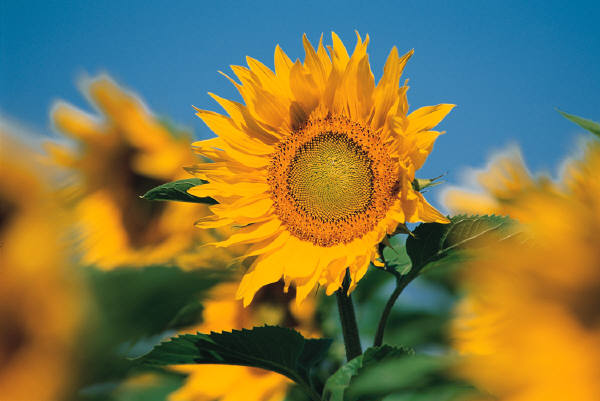 2021. /2022.ŠKOLSKI KURIKULUM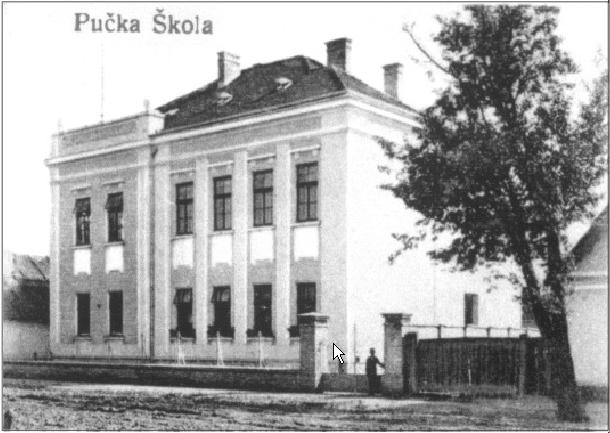 ŠKOLSKI KURIKULUMŠKOLSKA GODINA 2021./2022.SADRŽAJ: 1. 	ŠTO JE NACIONALNI OKVIRNI KURIKULUM					2.	NAČELA KURIKULARNO PLANIRANJE I PROGRAMIRANJE ODGOJNO-OBRAZOVNOG PROCESA				 3.	PROFIL ŠKOLE	4. 	NAČELA RADA	 5.	MISIJA I VIZIJA ŠKOLE	 5.1. 	Školski razvojni plan	Corona 19		Učimo zajedno 4	„Škola za život“5.2.	Kurikulum projektnih aktivnosti 5.3.	Provođenje procesa samovrednovanja5.4.	e-dnevnik 	Internet stranica Škole5.5.	Plan i program rada školske knjižnice5.6.	Građanski odgoj5.7.	Državna matura6. 	NASTAVNI PLANOVI I PROGRAMI 6.1.	Nastavni plan i program POLJOPRIVREDA 6.2. 	Nastavni plan i program EKONOMIJA 7. 	PODRUČJA KROZ KOJA PROMIČEMO VRIJEDNOSTI I OSTVARUJEMO CILJEVE7.1. 	Nastava 7.2.	Izborna nastava7.3. 	Izvannastavne aktivnosti 7.4. 	Ekskurzije i terenska nastava 7.5. 	Kulturna i javna djelatnost škole7.6. 	ProjektiSREDNJA ŠKOLA DALJ	Adresa:  Braće Radića 7                 			31266 DaljTELEFONI:   tajništvo-računovodstvo: (031) 590-290				                 fax:               (031) 590-290		             e-mail: ured@ss-dalj.skole.hrRAVNATELJ:				Rajko Lukić prof.      	TAJNICA:					Radmila Oreščanin, oecc      	KNJIŽNIČAR:				Zoran Kojčić, prof.Što je Nacionalni okvirni kurikulum?Nacionalni okvirni kurikulum predstavlja osnovne sastavnice predškolskoga, općega obveznoga isrednjoškolskoga odgoja i obrazovanja, uključujući odgoj i obrazovanje za djecu s posebnim odgojnoobrazovnimpotrebama. Nacionalni okvirni kurikulum temeljni je dokument u kojemu su prikazanesastavnice: vrijednosti, ciljevi, načela, sadržaj i opći ciljevi odgojno-obrazovnih područja, vrjednovanjeučeničkih postignuća te vrjednovanje i samovrednovanje ostvarivanja nacionalnoga kurikuluma.Središnji dio Nacionalnoga okvirnoga kurikuluma čine učenička postignuća za odgojno-obrazovnapodručja, razrađena po odgojno-obrazovnim ciklusima te opisi i ciljevi međupredmetnih tema koje suusmjerene na razvijanje ključnih učeničkih kompetencija. Osnova je za izradbu nastavnoga planaprimjerenoga opterećenju učenika, razradbu predmetne strukture unutar odgojno-obrazovnoga područja,određivanje predmeta i modula jezgrovnoga i diferenciranoga (razlikovnoga) kurikuluma (izbornihpredmeta i modula), te školskoga kurikuluma. Drugim riječima, Nacionalni okvirni kurikulum služi kaotemelj za izradbu predmetnih kurikuluma, ali i ostalih kurikulumskih dokumenata (smjernice za primjenukurikuluma, priručnici za nastavnike, priručnici za roditelje, standardi za izradbu udžbenika i ostalihnastavnih materijala, standardi i mjerila za vrjednovanje kvalitete učeničkih postignuća i rada škola i dr.).Potrebno je istaknuti da Nacionalni okvirni kurikulum pridonosi planiranju i organiziranju rada škola,uključujući donošenje školskoga kurikuluma. Odgojno-obrazovne vrijednosti, ciljevi, kompetencijei načela određena dokumentom omogućuju razumijevanje osnovnoga smjera razvoja nacionalnogakurikuluma i pružaju temeljne odrednice za razvoj i rad odgojno-obrazovnih ustanova.Opis, ciljevi i očekivana učenička postignuća odgojno-obrazovnih područja te opis i ciljevimeđupredmetnih tema pomažu školama da lakše povezuju nastavne predmete, racionalizirajunastavu te ju obogate izbornom i fakultativnom nastavom i izvannastavnim aktivnostima sukladnosvojemu profilu i prioritetima, potrebama učenika i lokalne zajednice.Nacionalni okvirni kurikulum razvojni je dokument. Razvojan u smislu što iz njega slijedi dubokopromišljena razrada i izradba svih drugih dokumenata; razvojan u smislu otvorenosti promjenama istalnomu inoviranju u skladu s promjenama i razvojnim smjerovima u društvu i obrazovanju. Brzepromjene u znanosti, tehnologiji, gospodarstvu i ostalim područjima društvenoga života postavljajuodgoju i obrazovanju stalno nove zahtjeve, što dovodi do potrebe za stalnim vrjednovanjem i mijenjanjemnacionalnoga kurikuluma. Suvremeni pristup izradbi i razvoju nacionalnoga kurikuluma sve višedecentralizira i demokratizira ovaj proces te uključuje i širi odgovornost za promjene na odgojitelje,učitelje, nastavnike, stručne suradnike i ravnatelje te ostale važne sudionike i korisnike obrazovanja –roditelje, djecu, učenike, članove lokalne i regionalne zajednice, socijalne partnere i druge.( Nacionalni okvirni kurikulum za predškolski odgoj i obrazovanjete opće obvezno i srednjoškolsko obrazovanje ), Zagreb, 2011 Načela Kulikuralnog planiranja i programiranja odgojno obrazovnog procesa Načela Nacionalnoga okvirnoga kurikuluma predstavljaju uporišta na kojima se temelji nacionalnikurikulum i svi ih se sudionici pri izradbi i primjeni kurikuluma trebaju pridržavati. Načela susadržajno povezana s ciljevima i učeničkim postignućima te čine bitnu sastavnicu kojom seosigurava unutarnja usklađenost svih sastavnica kurikuluma i suradničko djelovanje sudionika utijeku izradbe i primjene nacionalnoga kurikuluma.Načela, koja čine vrijednosna uporišta za izradbu i ostvarenje nacionalnoga kurikuluma, jesu:visoka kvaliteta odgoja i obrazovanje za sve – osiguravanje materijalnih, tehničkih,informacijsko-tehnologijskih, higijenskih i drugih uvjeta za ostvarenje najviših obrazovnihstandarda, kao i visokih stručnih standarda nositelja odgojno-obrazovne djelatnostijednakost obrazovnih mogućnosti za sve – svako dijete i svaki učenik ima pravo na svojnajviši obrazovni razvoj; jednakost obrazovnih mogućnosti temelji se na društvenojpravednosti; obrazovanje i školovanje ne može biti povlastica manjine niti se može umanjitiprema razlikama – etničkima, spolnima, rodnima ili drugim društveno uvjetovanimaobveznost općeg obrazovanja – stjecanje temeljnih kompetencija pravo je i obvezasvakoga čovjeka, daje svakome temeljna znanja za život i osnova je za daljnje učenjehorizontalna i vertikalna prohodnost – osiguravanje mogućnosti učenicima da tijekomobrazovanja promijene vrstu škole (horizontalna prohodnost) te mogućnost daljnjegaobrazovanja i stjecanja više razine obrazovanja (vertikalna prohodnost)uključenost svih učenika u odgojno-obrazovni sustav – uvažavanje odgojno-obrazovnihpotreba svakoga djeteta, učenika i odrasle osobe, napose onih koji su izloženi marginalizacijii isključenostiznanstvena utemeljenost – cjeloviti se sustav odgoja i obrazovanja mijenja, poboljšava iunaprjeđuje u skladu sa suvremenim znanstvenim spoznajamapoštivanje ljudskih prava i prava djece – istinsko poštivanje svakoga djeteta i svakogačovjeka; ljudsko dostojanstvokompetentnost i profesionalna etika – odgojno-obrazovna djelatnost podrazumijevavisoku stručnost svih nositelja odgojno-obrazovne djelatnosti i njihovu visoku odgovornostdemokratičnost – pluralizam, donošenje odluka na demokratski način; uključenost svihbitnih čimbenika u stvaranju odgojno-obrazovne politike i njezino provođenjesamostalnost škole – stupanj slobode i neovisnosti škole u osmišljavanju aktivnosti,programa te projekata za učenike, roditelje, učitelje i ostale školske djelatnike kao dioškolskoga kurikuluma i stvaranja identiteta škole; sloboda izbora sadržaja, primjene metodai organizacije odgojno-obrazovnoga rada u ostvarivanju nacionalnoga kurikulumapedagoški i školski pluralizam – stupanj slobode i neovisnosti u stvaranju različitosti upedagoškomu i školskomu radueuropska dimenzija obrazovanja – osposobljavanje za suživot u europskomu kontekstuinterkulturalizam – razumijevanje i prihvaćanje kulturalnih razlika kako bi se smanjilineravnopravnost i predrasude prema pripadnicima drugih kultura.( Nacionalni okvirni kurikulum za predškolski odgoj i obrazovanjete opće obvezno i srednjoškolsko obrazovanje ), Zagreb, 2011Profil škole	Srednja škola Dalj osnovana je i egzistira na prostoru od posebne državne skrbi. U okviru redovnih nastavnih programa obrazujemo djecu kako na hrvatskom jeziku tako i na srpskom jeziku i ćiriličnom pismu.U školi se svake godine obrazuje do 48 učenika (raspoređenih u 9 razredna odjela). Nastavu izvodi oko 13 nastavnika u punom radnom vremenu a 13 nastavnika dopunjava satnicu u Srednjoj školi Dalj. Nastava je kadrovski stručno pokrivena. Trenutačno, u školi obrazujemo učenike  u sljedećim zanimanjima: - - Ekonomist- - Agro-turistički tehničar - - Agrotehničar	Škola ciljano obrazuje kadrove za potrebe tržišta. Svojim učenicima daje prvo zanimanje kojim mogu započeti svoje obiteljsko gospodarstvo ali i mogućnost nastavka studija.Škola  u potpunosti zadovoljava interese gospodarstva Općine Erdut, što je vidljivo iz strateških dokumenata iste.Načela radaŠkola radi u skladu s Zakonom o odgoju i obrazovanju u osnovnoj i srednjoj školi ( NN 94/10), izmjenama i dopuni zakona o ( 98/19 ),te po ostalim pratećim zakonskim aktima Ministarstva znanosti i sporta.Geslo: Per aspera ad astra-Kroz trnje do zvijezdaNaš ponos: Učenička zadruga  „Dalya“Osnovni zadatak škole je:upisnom politikom obrazovnu strukturu prilagođavati potrebama i interesima sredine,obrazovati učenike za naučno tehnološki razvoj i za nastavak obrazovanja i samoobrazovanja,poučavati učenike na materinjem jeziku njihovoj nacionalnoj kulturi i baštini u okvirima hrvatske države,odgojem razvijati moralne i etičke osobnosti kod učenika,odgajatii učenike za tolerantan demokratski suživot svih građana,razvijati kod učenika radne navike i sposobnosti za prihvatanje obveza i odgovornosti,obrazovati i odgajati učenike za zaštitu prirode,Misija i vizija škole Vizija Namjera nam je kvalitetnim odgojno obrazovnim radom nametnuti se kao škola upečatljivog imidža,školom zadovoljstva i kompetencija učenika a na opće zadovoljstvo roditelja  i lokalne zajednice!Cilj nam je razviti kvalitetne i moderne kurikulume za  profile koje obrazujemo, stvoriti učenicima optimalne uvjete za realizaciju istih, i tako doprinijeti razvoju institucionalnih kapaciteta za razvoj strukovnog školstva. Misija 	 Omogućiti svakom učeniku optimalan individualan razvoj suvremenim načinima, metodama i postupcima poučavanja. Omogućiti učenicima korištenje suvremene tehnologije. Pružiti učenicima osjećaj uspjeha. Izgraditi sustav vrednovanja. Poučiti učenika povijesti i tradiciji, suživotu i toleranciji, podršci i samosvijesti. Specifični ciljevi: Suvremeno opremiti školu za sva tri zanimanja i povećati knjižni fond školske knjižnice pedagoškim ,didaktičkim i metodičkim literaturom. Ojačati ljudske resurse motivacijom i stručnošću – redovitim stručnim usavršavanjem Ojačati školsko ozračje pravednošću odnosa (partnerstvom, prijateljskim odnosom, poštovanjem….) svih subjekata Stalnim poboljšanjem organizacije rada, a naročito organizacije praktične nastave. Školski razvojni planPRIORITETI ŠKOLE za 2020./ 2021./ 2022. 1. Poučavanje i podrška učenju Polaznici s posebnim odgojno-obrazovnim potrebama u 2020./21. Za učenike po prilagođenom programu zbog malih razrednih odjela neće se izrađivati individualni odgojno-obrazovni programi po predmetima. I ove godine zaposlene su pomoćnice u nastavi po projektu „ Učimo zajedno 5“ za učenike trećeg razreda ( ukupno 2 učenika ) na određeno radno vrijeme.Poboljšati opću kulturu i disciplinu učenika Edukacija učenika o upotrebi sanitarnih čvorova škole, čuvanju sanitarnog pribora i imovine škole Edukacija učenika o osnovama lijepog ponašanja Edukacija učenika o socijalnim i komunikacijskim vještinama Uključiti roditelje i učenike u aktivnosti i događaje u škole Roditelji predavači na nastavnim predmetima i satu razredne zajednice Učenike više uključiti u planiranje rada škole  Ujednačiti kriterije ocjenjivanja Poučavanje i podrška učenju NASTAVA I UČENJE Podizanje kvalitete nastave kroz uvođenje i provođenje novih suvremenih metoda Kolegijalno opažanje nastave Provedba planirane korelacije među nastavnim predmetima •     Pohvali dati veće značenje (javno na oglasnoj ploči , internet stranicama škole obznaniti pohvaljene učenike) Poučavanje i podrška učenju PODRŠKA UČENICIMA • Zadovoljavanje individualnih potreba učenika • Umanjiti kod učenika strah od škole, biranje najboljeg učenika… • Realnije i pravednije ocjenjivanje učenika – (nastavnici vide kao prednost škole, a učenici kao nedostatak)  • Poboljšati ponašanje učenika (– bonton )-u okviru zdravstvenog i građanskog odgoja • Poboljšati radnu disciplinu učenika na praktičnoj nastavi u školskoj radionici • Veća uključenost učenika u aktivnosti škole (osmišljavanje i postavljanje panoa, javni nastup…) • Veća uključenost učenika u javnu prezentaciju škole (lokalne novine, tv, Dan otvorenih vrata ) Postignuća učenika i ishodi učenja • Poboljšati uspjeh učenika • Pokrenuti sudjelovanje učenika na natjecanjima • Nastaviti sudjelovanje učenika na lokalnim manifestacijama (Sajam starih zanata, Sajam cvijeća, Gužvarijada, Dani trešanja, Fišijada…) Projekt ljetovanje učenika na Jadranskoj obaliMaterijalni uvjeti i ljudski potencijali profesionalni razvoj radnika Osigurati potreban prostor – učionice i praktikumi (NEDOSTATAK PROSTORA) Poboljšanje materijalnih uvjeta: Podizanje estetske i higijenske razine školeEkološko zbrinjavanje bio otpada, jestivog ulja, ambalaže…Trajno stručno usavršavanje radnika Podizanje kvalitete nastave kroz uvođenje i provođenje suvremenih metoda Kolegijalno opažanje nastave Provedba planirane korelacije među nastavnim predmetima UVJETI RADA: • Opremiti praktikume novim namještajem  • Ekološko zbrinjavanje bio otpada, jestivog ulja, ambalaže…• Podizanje estetske i higijenske razine škole (panoi, krečenje …) • Školski restoran, izgradnja i opremanje • Izgradnja školskog dobra • Poboljšati ponašanje učenika • Poboljšati higijenu (higijenske uvjete) u cijeloj školi • Poboljšati organizaciju i kvalitetu dežurstva na ulazu škole (edukacija učenika, obrasci evidencije…) STRUČNO USAVRŠAVANJE • Zaposliti stručnog suradnika- pedagoga bez sklapanja ugovora o radu a po programu HZZO (zbog značajnog broja učenika po posebnim potrebama, poremećajem u ponašanju te učenika sa socijalnim i obiteljskim problemima) • Osigurati odlazak na seminare nastavnicima prema financijskim mogućnostima škole. • U svakoj školskoj godini odlazak na sve županijske i međužupanijske skupove, a ostali skupovi prema financijskim mogućnostima škole. Suradnja unutar ustanove za strukovno obrazovanje – suradnja s ostalim dionicima – promicanje ustanove Poboljšati suradnju s vanjskim dionicima Suradnja sa školskom liječnicom  i liječnicima opće prakseSuradnja s vlasnikom restorana „ Stari mlin „ Suradnja unutar ustanove za strukovno obrazovanje – suradnja s ostalim dionicima – promicanje ustanove Suradnja s vlasnicima OPG-a, SURADNJA S RODITELJIMA • Ostvariti bolju suradnju s roditeljima – veći odaziv roditelja na roditeljske sastanke – veći broj informacija roditelja za praktičnu nastavu u školskoj radionici – organiziranje predavanja i radionica za roditelje – uključiti roditelje u aktivnosti i događaje u školi SURADNJA S VANJSKIM PARTNERIMA: • Nastaviti postojeću suradnju i obogaćivati je novim sadržajima MIŠLJENJE O ŠKOLI • Popularizirati (još više) zanimanja za koja školujemo • Nastaviti preko sindikata djelovati na poboljšanju položaja prosvjetnih radnika i povećanju plaće, naglašavati sve veću administraciju u odnosu na neposredni rad s učenicima RUKOVOĐENJE ŠKOLOM • Rukovođenje i upravljanje školom nastaviti po jasnom planu i viziji škole (po školskom kurikulumu) 44 Razvojni plan škole je: • temelj izrade školskog kurikuluma za svaku školsku godinu • elektronski upitnici za učenike, nastavnike i roditelje • Prema upitnicima za učenike, roditelje i nastavnike provedenim Predavanje na temu sigurnost u prometuCorona - 19PLAN  RADA ____ „Učimo zajedno 5“ _______ DALJ, Školska godina  2021. / 2022.										Nastavnica:									  Nataša Seršić, dipl. oecc.„Škola za život“	“Škola za život” naziv je programa (reforme) čiji je nositelj Ministarstvo znanosti i obrazovanja. U “Školi za život” od  ove školske godine sudjeluju sve škole u Republici Hrvatskoj. U strukovnim srednjim školama reforma kreće od razine 4.2. u 1. razredima s nastavnim predmetima Matematika, Hrvatski, Engleski i Njemački jezik.	Ciljevi reforme su: razvoj kompetencija potrebnih u 21. stoljeću, jednake prilike za sve učenike i cjeloviti razvoj učenika. Kurikulumi se temelje na ishodima učenja, a nastavne metode mijenjaju se tako da se veći naglasak stavlja na rješavanje problema i kritičko mišljenje, te poticanje kreativnosti i inovativnosti. 	Umjesto usmjerenosti na usvajanje znanja, u školi će se razvijati i vještine i sposobnosti. To znači da će učenici, osim što će i dalje učiti, puno više učiti u grupama, iznositi svoje argumentirane stavove, raspravljati, razmišljati, istraživati, analizirati, povezivati, komunicirati, propitivati i procjenjivati. Učenici će biti puno aktivniji na nastavi, rješavat će konkretne probleme, raditi pokuse i eksperimente i stvarati nešto novo: igrokaze, crteže, slike, animacije…Učenicima će biti omogućeno korištenje digitalnih uređaja i virtualnih platformi, kako bi samostalno mogli pronaći potrebnu informaciju, riješiti probleme, te se kreativno izražavati. Osim ocjenjivanja nastavnici su dužni dati povratnu informaciju učeniku o njegovom napredovanju u obliku samovrednovanja, vršnjačkog vrednovanja i davanja povratne informacije na satu.	U sklopu kurikularne reforme „Škole za život“ uvedeno je 7 međupredetnih tema koje su nastavnici dužni uvrstiti u svoje Godišnje izvedbene kurikulume. Međupredmetne teme su:ZDRAVLJE – svrha ove teme je stjecanje znanja i vještina, te razvijanje pozitivnog stava prema zdravlju i zdravom načinu življenja kako bi se omogućilo postizanje poželjnih tjelesnih, duševnih i društvenih potencijala učenika, te njihovo osposobljavanje da sami preuzmu brigu o svojem zdravlju.OSOBNI I SOCIJALNI RAZVOJ – ova tema potiče cjelovit razvoj djece i mladih osoba čija je svrha izgradnja zdrave, samopouzdane, kreativne, produktivne, proaktivne, zadovoljne i odgovorne osobe sposobne za suradnju i doprinos zajednici.ODRŽIVI RAZVOJ – obuhvaća sve tri dimenzije održivosti – okolišnu, društvenu i ekonomsku, te njihovu međuovisnost. Priprema učenike za prikladno djelovanje u društvu radi postizanja osobne i opće dobrobiti.UPORABA INFORMACIJSKE I KOMUNIKACIJSKE TEHNOLOGIJE – ova tema obuhvaća učinkovito, primjereno, pravodobno, odgovorno i stvaralačko služenje informacijskom i komunikacijskom tehnologijom u svim predmetima, područjima i na svim razinama obrazovanja. Objavljivanje i dijeljenje sadržaja, dodavanje vlastitih uradaka, komentara i poveznica, pretraživanje informacija i služenje raznim izvorima načini su na koje oni sudjeluju u zajednici i ispunjavaju svoje informacijske, društvene i kulturne potrebe.UČITI KAKO UČITI - Svijet u kojem živimo mijenja se velikom brzinom. Znanstveni, tehnološki i društveni razvoj iz dana u dan pred nas postavljaju nove izazove koji zahtijevaju nova znanja, vještine i vrijednosti. Brzina promjena djeluje na kvalitetu našega osobnog, društvenog i profesionalnog života što nas potiče na neprestano učenje i prilagodbu. Iako je teško predvidjeti kako će izgledati naš život u budućnosti, izvjesno je da će napredak pojedinog društva ovisiti o sposobnostima svih njegovih članova, posebno starijih, u praćenju promjena. Osobito je snažan utjecaj znanstvenih i tehnoloških promjena na globalno gospodarstvo, u kojem se sve brže stvaraju novi poslovi i profesije utemeljene na učinkovitoj uporabi znanja. Brz tehnološki napredak donosi i duboke društvene promjene, obilježene sve intenzivnijim korištenjem informacijsko-komunikacijskim tehnologijama u radnom okružju i u životu pojedinca. Stoga profesionalne kompetencije sve više uključuju i sposobnost timskog rada, suradnje s osobama različitih zanimanja i rada u multikulturalnom okružju te cjeloživotno učenje.PODUZETNIŠTVO - Poduzetnost definiramo kao vrijednost koja pretpostavlja aktiviranje osobnih potencijala na kreativan, konstruktivan, odgovoran i inovativan način u svrhu prilagodbe promjenjivim okolnostima u različitim područjima života te u različitim društvenim ulogama.GRAĐANSKI ODGOJ - međupredmetna je tema čija je svrha osposobiti i osnažiti učenike za aktivno i učinkovito obavljanje građanske uloge. To podrazumijeva odgovorne članove razredne, školske, lokalne, nacionalne, europske i globalne zajednice. Građanski odgoj i obrazovanje omogućava učenicima lakše snalaženje u pluralističkome društvu u kojem žive, pouzdanje u vlastite snage i pronalaženje vlastitih odgovora i rješenja za aktualne društvene probleme i izazove. Stjecanjem građanske kompetencije, koja uključuje građansko znanje, vještine i stavove, učenici se osposobljavaju za uspješno sudjelovanje u životu demokratske zajednice.KURIKULUM PROJEKTNIH AKTIVNOSTIKURIKULUM PROJEKTNIH AKTIVNOSTIProvođenje procesa samovrednovanjaNASTAVNICA: Nataša Seršić, dipl. oeccŠKOLSKA GODINA 2021./2022.NASTAVNICA: Nataša Seršić, dipl. oecc.PLAN RADA _______ Administracija e-Dnevnika____ PLAN RADA _______ Administracija e-Dnevnik-a____ SŠ DALJ, ŠK. GOD. 2021. / 2022.										Nastavnica:									          Dubravka Kovač,									mag. educ. math. et physPLAN RADA _______ Ažuriranje web stranice škole ____ SŠ DALJ, ŠK. GOD. 2021. / 2022.										Nastavnica:									          Dubravka Kovač,									  mag. educ. math. et phys.PLAN I PROGRAM RADA ŠKOLSKE KNJIŽNICESREDNJA ŠKOLA DALJ2021/2022.I.  POSLOVI VEZANI UZ ODGOJNO-OBRAZOVNI RAD1. Rad s učenicimaOrganizirano i sustavno upućivanje učenika u rad knjižnice kroz:a) grupno poučavanje  korisnika šk. knjižnice s organizacijom i  školske knjižnice(organizacija nastavnih sati u knjižnici s učenicima prvih razreda) - na početku noveškolske godineb) individualno upućivanje korisnika u način i metode rada na istraživačkim zadacima(upotreba leksikona, enciklopedija, rječnika i dr.) - tijekom cijele šk. god.Osposobljavanje učenika  za samostalno korištenje svih izvora znanja u pripremi i obradizadanih tema ili referata, kao i maturalnih radova  - tijekom cijele šk. god.Razvijanje navike posjećivanja knjižnice, korištenja čitaonice - tijekom cijele šk. god.Razvijanje čitalačke sposobnosti učenika kroz poticanje kritičkog mišljenja i osobnogprosuđivanja - tijekom cijele šk. god.Pomoć pri izboru knjige i upućivanje u čitanje književnih djela, stručne literature, dnevnih listova i časopisa  te pomoć oko izbora relevantnih podataka na web stranicama - tijekom cijele šk. god.Ispitivanje zanimanja učenika za knjigu - povremenoOrganizacija rada s učenicima u izvannastavnim aktivnostima - tijekom cijele šk. god.Suradnja s učenicima kroz organiziranu pripremu tematskih izložbi, kreativnih radionica,stručnih knjižničnih poslova i sl. – prema potrebi/ prigodnoSustavno izvješćivanje učenika i nastavnika o novim knjigama i sadržajima stručnihčasopisa i razmjena informacijskih materijala - tijekom cijele šk. god.Organiziranje izložbi i litererarnih radova učenika te panoa  – prema potrebi/prigodno2. Suradnja s nastavnicima i stručnim suradnicimaSuradnja s nastavnicima svih nastavnih predmeta i odgojnih područja pri nabavi svih vrsta knjižnične građeTimski rad na pripremi nastavnih sati u školskoj knjižnici, stvaralačkih radionica,tematskih izložbiSuradnja sa stručnim aktivima kroz upoznavanje i izbor nove građeSuradnja s ravnateljem i stručnim suradnicima u nabavi stručne metodičko-pedagoškeliterature i ostale knjižne i neknjižne građeSuradnja nastavnika i knjižničara pri izvođenju pojedinih nastavnih satiSuradnja s Knjižničnim odborom i ravnateljem u planiranju razvoja školske knjižnice Suradnja s administrativnim i nastavnim osobljem u donošenju smjernica za vođenje zbirke Vrijeme realizacije: tijekom cijele školske godine3. Pripremanje, planiranje i programiranje odgojno-obrazovnog rada te stručno usavršavanjeIzrada godišnjeg plana i programa rada te usklađivanje s godišnjim planom i programom škole   –na početku školske godinePripremanje za odgojno-obrazovnu djelatnost i izvannastavne aktivnosti – na početku školske godineSuradnja s knjižarima i nakladnicima  - tijekom cijele školske godineII. STRUČNA KNJIŽNIČNA DJELATNOST Nabava knjižne i neknjižne građe (kupnja, zamjena, dar) Praćenje nove knjižne produkcije, promocija i izložbi knjiga, recenzija, kritika, bibliografija, kataloga izdavača i nakladnika Suradnja s  knjižarama, antikvarijatima i posjete sajmovima knjiga  Izgradnja fonda:  1. istraživanjem zajednice korisnika i njezinih potreba  2. planom nabave 3. selekcijom ili odabirom knjižnične grañe 4. pročišćavanjem fonda 5. procjenom vrijednosti fonda (evaluacija) Prijem građe i njezin raspored, inventarizacija (za sve vrste građe posebno), klasifikacija i katalogizacija Tehnička obrada (žig, signatura, naljepnice), smještaj na police (skupni, stručni), popravak, ostali oblici zaštite knjižnične grañe Upis novih članova  - na početku nastavne godine i tijekom cijele šk. godineInformiranje učenika i nastavnika o novoj građi Praćenje i evidencija korištenja knjižnične građe i prostora -statistika Vrijeme realizacije: sve se aktivnosti odvijaju  tijekom cijele školske godineIII.  KULTURNA I JAVNA DJELATNOST Organizacija, priprema i provedba kulturnih sadržaja (predavanja, tematske i prigodne izložbe, susreti u školskoj knjižnici) u dogovoru s predmetnim nastavnicimaInformiranje o značajnim kulturnim događanjima Vrijeme realizacije: prigodno tijekom cijele školske godineKnjižničar: Dr.sc.Zoran KojčićGodišnji plan i program rada koordinatora za Građanski odgoj i obrazovanjeŠk.god. 2021/2022.Izvoditelj: Dr.sc.Zoran KojčićPLAN RADA ISPITNOG KOORDINATORA  ZA ŠKOL.GOD.2021./2022.rujan 2021. - imenovanje ispitnoga koordinatora i osobe koja ga zamjenjuje                      - imenovanje Školskoga ispitnoga povjerenstva                       - plan i program rada ŠIP-a                      - prezentacija DM na SRO i roditeljskim sastancimalistopad 2021. - prezentacija DM na SRO i roditeljskim sastancima                         - razgovori s učenicima, roditeljima i nastavnicima te priprema materijala za PIT                          - održati prezentaciju PIT-a u 3. Razredimastudeni 2021. - sinkronizacija podataka učenika (4. i 5. razreda iz školske e-Matice)                          - provjera podataka učenika u SRDM                          - razgovori s učenicima, roditeljima i nastavnicima te priprema materijala za PITprosinac 2021. - edukacija učenika za prijavu u sustav, prijavu ispita i studijskih programa                           - koordiniranje i kontrola prijava ispita državne mature u SRDM                           - kontrola točnosti ocjena i osobnih podataka učenika - priprema materijala za PITsiječanj 2022. - koordiniranje i kontrola prijava ispita državne mature                     - kontrola potvrđivanja ocjena i osobnih podataka učenika - prikupljanje dokumentacije                               za PIT i dostavljanje zahtjeva i dokumentacije za PIT u Centarveljača 2022. - završetak prijava ispita u ljetnome roku                         - zaključavanje, ispis i potpisivanje prijava                        - slanje potpisanih prijava u Centar - završetak roka za dostavu zahtjeva za PIT                        - naknadne prijave, promjene i odjave prijavljenih ispitatravanj 2022. – ispisati i u Centar poslati potpisane Izjave o zaštiti tajnosti podataka                         – ispisati i u Centar poslati izjave o srodstvu                        – primitak odluka o PIT-u za učenike koji su podnijeli zahtjev                        – edukacija učenika o načinu polaganja ispita DMsvibanj 2022. – edukacija u organizaciji Centra                         –  označavanje prolaznosti učenika na kraju nastavne godine                         – edukacija nastavnika na NV-u                         – generiranje rasporeda učenika po ispitnim prostorijama                         – određivanje rasporeda dežurstva nastavnika na ispitima DM                         –  naknadna prijava i promjena ispita DM                         –  odjava ispita DMlipanj 2022. –  početak ljetnoga ispitnoga roka                       – ispiti prema kalendaru polaganja ispita DM                      – označavanje prolaznosti učenika upućenih na produžni rad                       – za učenike strukovnih škola upisivanje datuma obrane završnog radasrpanj 2022.  – objava privremenih rezultata državne mature                         – rok za prigovore na ocjenjivanje ispita državne mature                         – objava konačnih rezultata državne mature                         – podjela svjedodžbi i potvrda o položenim ispitima DM                        –  objava konačnih rang lista upisa na visoka učilišta                        –  prijave za jesenski rok državne maturekolovoz 2022. – označavanje prolaznosti učenika nakon jesenskog popravnog roka                          – za učenike strukovnih škola upisivanje datuma obrane završnog rada                           – generiranje rasporeda učenika po ispitnim prostorijama                          – određivanje rasporeda dežurstva nastavnika na ispitima DM                          –početak jesenskoga ispitnog roka                          – ispiti prema kalendaru polaganja ispita DMrujan 2022. – ispiti prema kalendaru polaganja ispita DM                     –  objava privremenih rezultata DM                      –  rok za prigovore na ocjenjivanje ispita državne mature                       –  objava konačnih rezultata državne mature                      –  podjela svjedodžbi i potvrda o položenim ispitima dm                     – ispiti prema kalendaru polaganja ispita DMDr.sc.Zoran Kojčić, koordinatorNastavni planovi i programi6.1 Nastavni plan i program poljoprivredaPOSEBNI STRUČNI DIOPOSEBNI STRUČNI DIO330404 AGROTURISTIČKI TEHNIČARRazred	: I b	Razrednica: Zorica Mirković, dipl. ing. Zamjenica razrednice: Biljana Radovanović Miodragović, dipl. ing. ZAJEDNIČKI DIOPOSEBNI STRUČNI DIO330624 AGROTEHNIČARRazred	: I c	Razrednik: dr.sc. Zoran KojčićZamjenik razrednika: Nikola Mrmoš, dipl. ing. POSEBNI STRUČNI DIO330404 AGROTURISTIČKI TEHNIČARRazred	: II b	Razrednik: Slavomir Balić, mag.ing.agr.Zamjenica razrednika: Mirta Kovač, prof.ZAJEDNIČKI DIOPOSEBNI STRUČNI DIO330404 AGROTURISTIČKI TEHNIČARRazred	: III b	Razrednica: Ivana Bertić Bulić, prof. Zamjenik razrednice: Goran Maksimović, bac. gas. ZAJEDNIČKI DIOPOSEBNI STRUČNI DIO3306244 AGROTEHNIČARRazred	: IV c	Razrednik : Josip Kovač, dipl. ing.Zamjenik razrednika: Tihomir Volić, dipl. ing. ZAJEDNIČKI DIOPOSEBNI STRUČNI DIO330404 AGROTURISTIČKI TEHNIČARRazred	: IV b	Razrednik : Nikola Savadinović, mag.Zamjenica razrednika: Dragana Samardžija, mag. ZAJEDNIČKI DIOPOSEBNI STRUČNI DIO6.2  Nastavni plan i program ekonomija060724 EKONOMISTRazred: I a	Razrednica: Dubravka Kovač, mag. educ. math. et phys.Zamjenica razrednice: Jelena ProdanovićI.	ZAJEDNIČKI DIO060724 EKONOMISTRazred: II a	Razrednica: Nataša Seršić, dipl. oecc. Zamjenik razrednice: Siniša Borić, prof.I.	ZAJEDNIČKI DIO060724 EKONOMISTRazred: III a	Razrednica: Lidija Jagodić, dipl. oecc.Zamjenica razrednice: Jadranka Radošević, prof.I.	ZAJEDNIČKI DIOPodručja NastavaNastava se izvodi teorijski i praktično. Teorijski dio se izvodi u suvremenim učionicama na cca 600m2,  koje su opremljene računalima, zidnim projektorima, pametnim pločama te pristupom Internetu. Praktična nastava izvodi se u  školskim praktikumima: poljoprivrede i ugostiteljstva.  Učenicima je omogućeno izvođenje većine vježbi iz strukovnih predmeta I praktične nastave. Svrha je učenicima dati što bolje uvjete za izvođenje nastave, te osposobljavanje za što bolji rad u struci. Naša škola želi ići tim smjerom te obučavati kadar kako bi sutra i naši učenici bili konkurentni na europskom tržištu. Posjedujemo suvremeni plastenik za uzgoj jagoda i plastenik za uzgoj povrća. Ovakav uzgoj jagoda  i povrća omogućava veću, kvalitetniju i kontroliranu proizvodnju, smanjenu upotrebu pesticida, zaštitu okoliša i zdravu proizvodnju. Sve pripremne radove u plasteniku kao i uzgoj I njegu nasada tijekom cijele sezone obavljaju učenici naše škole tijekom svoje praktične nastave.Školsko gospodarstvo trenutačno obrađuje cca 1,5 hektara zemlje. U okviru istoga raspolažemo s 1000 sadnica različitog voća, 150 trsova vinove loze, 2000 sadnica jagode zasađenih na foliju. Od povrća  sadimo grah, luk, grašak, peršin, kupusnjače , rajčicu, papriku…. Sve površine se obrađuju uz pomoć donatora. Školsko gospodarstvo posjeduje traktor, drobilicu granja, atomizer, malčer, kultivator, inkubator, liniju za proizvodnju prirodnog soka i piva,  kosilice za travu (traktorska), trimere  i drugo. U održavanju gospodarstva sudjeluju učenici i djelatnici poljoprivredne škole.  U okviru poljoprivrednog gospodarstva svojim sredstvima iskopali smo arteški bunar namijenjen navodnjavanju kompletne površine. U okviru praktikuma je i  „Muzej okusa“, vinski podrum te „Knjižnica sjemena“. Ove godine planiramo postaviti sustav za navodnjavanje, te povećati broj  sorti. voćki , urediti imitaciju đerma nad arteškim bunarom, napraviti ulazna vrata na gospodarstvo. Praktikum – Klijalište  namijenjen je obuci učenika prvenstveno za samostalnu djelatnost ponude tržištu rasadnog materijala, ove školske godine paprike, rajčice, kupus. Praktikum je zaštićeni prostor od 15 m² s ugrađenim podnim grijanjem , te plastenik u koji se prebacuju biljke u višem stadiju razvoja. Plastenik je površine 500 m²  i namijenjen je obuci učenika u uzgoju jagoda. Kapacitet plastenika je 10.000 sadnica raznih sorti jagoda u jednom proizvodnom ciklusu ( trenutno raspolažemo s 3000 sadnica ). U plasteniku  za uzgoj povrća trenutno se uzgaja paprika i rajčica, u proljeće će se zamijeniti kulture. Učenici se obučavaju za proizvodnju presadnica od sjemena do potpuno uzgojene presadnice spremne za sadnju na gredice. Broj proizvedenih sadnica zadovoljava ne samo potrebe cvjetnih gredica u školskom praktikumu već je dio sadnica namijenjen tržištu. U rasadničkom dijelu uzgajaju se sadnice povrća. Po završetku školovanja učenici su obučeni za samostalan rad, bilo u svom obrtu za uzgoj rasade i jagoda ili za zaposlenje u tvrtkama za uzgoj i prodaju istih. Na ovaj način učenici stječu dobru osnovu za daljnje obrazovanje ,rad u vlastitom obiteljskom gospodarstvu ili mogu biti organizatori poljoprivredne proizvodnje. Praktikum  Školska kuhinja –praktikum za kuharstvo i posluživanje hrane: Od rujna 2010. godine pri školi uspješno djeluje školska kuhinja. Kuhinja je opremljena vlastitim sredstvima.  U okviru školske kuhinje učenici agro-turistički tehničar obavljaju dio praktične nastave iz prostora ugostiteljstva. Izborna nastavaIzbornu nastava ove školske godine 2021/22. slušaju 45 učenik u 30 grupa. Dolazi do bifurkacija u vjeronauku i etici tako da se dva razreda dijele na tri grupe. EKONOMIJA I TRGOVINA	-	EKONOMISTI a razred –   	Obiteljski posao									Nastavnica: Lidija Jagodić, dipl. ing. oecc.			II a razred –   	Osnove turizma									Nastavnica: Lidija Jagodić, dipl. ing. oecc.			III a razred –  	Upravljanje prodajom								Nastavnica: Slavica Bakač, mag. oecc.			POLJOPRIVREDA 		-	AGROTEHNIČAR 	IV c razred - 	Ribarstvo										Uzgoj ljekovitog začinskog bilja 									Nastavnica: Zorica Mirković, dipl. ing.				POLJOPRIVREDA 		-	AGROTURISTIČKI TEHNIČARI b razred 	Pčelarstvo									Nastavnica: Biljana Radovanović  Miodragović, dipl. ing.		II b razred 	Gljivarstvo									Nastavnica: Biljana Radovanović  Miodragović, dipl. ing.					Vinarstvo										Nastavnica: Zorica Mirković, dipl. ing.				III b razred 	Kunićarstvo									Nastavnica: Biljana Radovanović  Miodragović, dipl. ing.					Ratarstvo										Nastavnik: Josip Kovač, dipl. ing.				IV b razred ATT	Tržište										Nastavnik: Josip Kovač, dipl. ing.							Konjogojstvo									Nastavnica: Biljana Radovanović  Miodragović, dipl. ing.	Izvannastavne aktivnostiIzvannastavna aktivnost – oblik aktivnosti koji škola planira, programira, organizira i realizira, a u učenicima će biti ponuđen veliki broj slobodnih aktivnosti u različitim oblastima života u školi. koju se učenik samostalno, neobvezno i dobrovoljno uključuje (Državni pedagoški standard, 2008.).  U Školi se izvode izvannastavne aktivnosti radi zadovoljavanja potreba i interesa učenika te njihovih priprema za natjecanja, smotre, susrete . Izvannastavne aktivnosti planiraju se Školskim i strukovnim kurikulumom i Godišnjim planom i programom rada neposrednih nositelja odgojnoobrazovne djelatnosti u Školi. učenicima će biti ponuđen veliki broj slobodnih aktivnosti u različitim oblastima života u školi. Cilj nam je zadovoljiti različite interese učenika, a oblicima i sadržajima rada prijeći okvire obveznih programa. Zadaće: - omogućiti učenicima da si odrede svoje mjesto i sposobnosti u kolektivu i da razviju svoje interese i sposobnosti. Popis grupa i voditelja	OSTALE VANNASTAVNE AKTIVNOSTIPLAN I ROGRAM RADA LITERARNO-RECITATORSKE SEKCIJE2021/2022.RUJAN:OBELEŽAVANJE DANA VODEOBELEŽAVANJE DANA POZITIVNOG MIŠLJENJAOBELEŽAVANJE DANA KULTURNE BAŠTINELISTOPAD:MEĐUNARODNI DAN DETETABRANKOVI DANI „KOLEVKA“SVETSKI DAN DOSTOJANSTVASVETSKI DAN JABUKESAJAM KNJIGA STUDENI:PISANJE SASTAVA NA TEMU : MOJ GRAD, MOJE SELOSVETSKI DAN MIRADAN PISACAMEĐUNARODNI DAN SREDNJOŠKOLACAOPIS OMILJENE PREDSTAVE - DAN POZORIŠTA “Barun Trenk iliti divji čovik”PROSINAC:OBELEŽAVANJE SOLIDARNOSTI SA DRUGIMAZIMSKE RADOSTIPRIPREMA ZA NADOLAZEĆE NOVOGODIŠNJE PRAZNIKE SIJEČANJ:KAKO PROSLAVLJAM BOŽIĆ U SVOJOJ KUĆISVETSKI DAN MIRASVETSKI DAN SMEHAŠKOLSKA SLAVA - SVETI SAVA VELJAČA:SVETSKA NEDELJA SKLADA MEĐU VERAMAOBELEŽAVANJE MEĐUNARODNOG DANA POKLANJANJA KNJIGAMEĐUNARODNI DAN MATERINJEG JEZIKA OŽUJAK:OBELEŽAVANJE DANA ROZA MAJICA PROTIV NASILJA U ŠKOLAMADAN ŽENAMEĐUNARODNI DAN SREĆESVETSKI DAN PESNIŠTVA I PRIPREMA ZA SMOTRE TRAVANJ:MEĐUNARODNI DAN DEČIJE KNJIGEKAKO PROSLAVLJAMO USKRS  U SVOJOJ KUĆISOLIDARNOST MEĐU GENERACIJAMA SVIBANJ:DAN SUNCADAN SMIEHASVETSKI DAN KULURNE  RAZNOVRSNOSTI LIPANJ:SVETSKI DAN OKOLINEPRIRODA I JA-KAKO JA ČUVAM PRIRODU I KAKO MI ONA UZVRAĆANapomena: s obzirom na novonastalu situaciju vezanu uz zarazu COVID, ostvarivat će se plan i program onoliko, koliko to uvjeti dozvole.                                                                                      JADRANKARADOŠEVIĆ, prof.PLAN RADA _______ ŠSD „Sunce“ ____ DALJ ŠK. GOG. 2021. / 2022.										Nastavnik:									               Siniša Borić, prof.tzkSREDNJA ŠKOLA DALJ      PLAN RADA U ŠKOLSKOM VOĆNJAKU – EKO DOBRU ŠK.G.: 2021./2022.Voditelj: Josip KovačPREGLED VOĆNJAKA (3 sata)Voćnjak moramo često obilaziti kako bi primijetili sve promjene na njemu,te mogli odmah djelovati ukoliko je to potrebno.ZAŠTITA VOĆNJAKA OD BOLESTI I ŠTETNIKA  (12 sati)U jesen kod opadanja lišća obavlja se prvo preventivno tretiranje voćaka protiv najčešće i najopasnije bolesti voćaka – krastavosti i bakterioza.Koriste se preparati kontaktnog djelovanja na bazi bakra.U proljeće prije kretanja vegetacije obavlja se još jedno preventivno tretiranje voćaka protiv krastavosti, bakterioza, hrđa, pjegavosti lišća preparatima kontaktnog djelovanja na bazi bakra i sumpora. Za uništavanje jaja štetnika kao što je crveni pauk, lisne uši, lisne buhe, štitaste uši koristimo mineralna ulja.U periodu od 4. do 8. mjeseca za vrijeme trajanja vegetacije obavlja se oko 6 i više tretiranja voćaka protiv bolesti i štetnika.Protiv najčešćih bolesti kao što su krastavost, pepelnica, pjegavost lišća, hrđe, šupljikavost lišća, palež cvijeta koristimo preparate kontaktnog djelovanja na bazi bakra i sumpora.Protiv najčešćih štetnika koji se javljaju u našem voćnjaku kao što su lisne uši, lisne buhe, savijači lišća,štetne osice i muhe borimo se suzbijanjem kalijevim sapunom i sokom koprive.Uzgojne mjere imaju značajnu ulogu u suzbijanju bolesti i mogu umanjiti intenzitet napada.Od uzgojnih mjera možemo izdvojiti prorjeđivanje krošnje kako bi se lišće i plodovi brže osušili. Opalo lišće se sakuplja i iznosi van voćnjaka.Posvećuje se pažnja očuvanju korisnih organizama kao što su bubamare (božje ovčice) i uholaže.Od fizikalnih mjera koristimo odstranjivanje bolesnih dijelova biljke kao što je rezanje grančica koje su bolesne, zatim kidanje trulih i zaraženih plodova i njihovo iznošenje.REZIDBA  (14 sati)Rezidbom odstranjujemo suvišne grane i formiramo oblik krošnje.Prilikom rezidbe uvijek prvo odstranjujemo mlazove te jače grane koje trebamo odstraniti.,zatim prikraćujemo rodne grančice. Pri rezidbi moramo obratiti pažnju na ravnotežu rodnih i nerodnih elemenata. Najbolji termin za rezidbu je početak proljeća dok voćka miruje.KOŠNJA TRAVE (4 sati)Voćnjak mora biti uvijek uredan i čist. Košnja trave se obavlja 3 puta godišnje.Za košnju trave u voćnjaku se koristi traktorski malčer, ručna motorna kosilica na silk i samihodna kosilica za travu. Traktorski malčer kosi travu između redova voćaka, a kosilica na silk  i samohodna kosilica unutar reda voćaka.   BERBA PLODOVA VOĆA (2 sata)Zreli plodovi voća se beru ručno i slažu u određene gajbe u kojima se prevoze do mjesta prodaje. Vrijeme berbe voća ovisi o vrsti i sorti voća.Nastavnik:Josip Kovač, dipl. ing.ŠKOLSKI KURIKULUM UČENIČKE ZADRUGE «DALYA»Školska godina 2021/2022.Napomena. Učenici Srednje škole Dalj uključeni su u kompletno poslovanje Učeničke zadruge , točnije u sve sekcije tako da je nemoguće razgraničiti broj učenika po pojedinoj sekciji.ŠKOLSKI KURIKULUM  UČENIČKE ZADRUGE « DALYA»U Dalju,16.9.2021.godine          Vodietelj učeničke zadruge: Lidija JagodićPLAN RADA _______Klijalište ____DALJ ŠK. GOG. 2021. / 2022.PLAN RADA _______Poljoprivredno dobro ____DALJ ŠK. GOG. 2021. / 2022.Nikola MrmošPLAN RADA _______ Plastenik s jagodama____ DALJ ŠK. GOG. 2021. / 2022.KURIKULUM ZA ODRADU FERIJALNE PRAKSE  PRAKTIČNA NASTAVA IZ UGOSTITELJSTVA ŠKOLSKA GODINA 2020/2021U planu nam je izvedba stručne ferijalne prakse 2021/2022 u hotelima __________________________. Učenici bi izvršavali praksu od 15.6 do 15.8 te bi se odradila praksa u dvije grupe. Učenici bi išli u pratnji jednog profesora te bi odrađivali poslove u kuhinji i te u konobarskoj sali. Svi poslovi bi bili prilagođeni učenicima te bi imali fiksnu satnicu u trajanju od 8 sati. Svi učenici bi imali organizirani put, smještaj, tri obroka te bi imali novčanu naknadu za njihov rad. Učenici nose svoju radnu opremu te potrebne stvari za boravak od 30 dana. Odabir učenika, vrijeme polaska, roditeljske sastanke te ostale sastanke i sve dogovore i izmjene će se vršiti tokom tekuće godine.Voditelj praktikuma kuharstvaGoran MaksimovićKURIKULUM ZA PREDMET PRAKTIČNA NASTAVA IZ UGOSTITELJSTVAŠKOLSKA GODINA 2021/2022Na početku školske godine 2020/2021 započeli smo sa radovima na obradi i skladištenju dobara sa školskog imanja. Po planu su obavljeni poslovi prerade proizvoda "ljutić" koji se prigotovljava od ljute paprike Biskre te feferone. U tijeku su kiseljenja zimnice te je ukiseljena paprika te je na redu ljuta paprika Biskra. Praktikum ugostiteljstva svaki će petak i dalje imati u ponudi jela koja će se prodavati učenicima i nastavnicima te će se cijene i normativ uklapati da bude prihvatljivo za prodaju. Praktikum kuharstva nudi i ove godine prigotovljavanje kolače te ostalih jela po narudžbi. U planu je da praktikum kuharstva i ove godine sudjeluje na raznim natjecanjima, manifestacijama kao što su: fišijade, grahijade, gužvarijade te ostala događanja. I ove godine praktikum kuharstva će prigotovljavati zakusku za potrebe škole kao što su: Sv. Josip, Sv. Sava, dani plodova zemlje... Tokom 2021/2022 će se prigotovljavati proizvodi od jagoda te ostaloga voća i povrća koja budu pristizala sa školskog imanja.  U planu je da se sudjeluje na pekarskim danima u Aleksincu. Voditelj praktikuma kuharstvaGoran MaksimovićPLAN RADA _______ Praktikum informatike DALJ ŠK. GOG. 2021. / 2022.										Nastavnik:									___Tihomir Volić _____Ekskurzije i izletiKulturna i javna djelatnost školeSREDNJA ŠKOLA DALJ Školska godina : 2020./2021.ŠKOLSKI PREVENTIVNI PROGRAMAktivnost, program ili projekt: PREVENCIJA OVISNOSTI PLAN RADA               LJETOVANJE UČENIKA U SELCU ŠK.GOD. 2021./2022. DALJ ŠK. GOG. 2021. / 2022.Kurikulum – OZNAČAVANJE SVETOG JOSIPAKurikulum: Organizacija proslave Svetoga Save u 2022.godiniNastavni predmet:PRAVOSLAVNA VERONAUKANastavnik:Jerej Branimir Mihajlović dipl.teol.DODATNA I DOPUNSKA NASTAVA     Programi dodatne nastave - pripreme za državnu maturuProjektiPREVENTIVNI PROJEKTI PU OSJEČKO-BARANJSKE SUZBIJANJE SEKSUALNOG ISKORIŠTAVANJA I ZLOSTAVLJANJA DJECE Nasilje nad djetetom je ozbiljan društveni problem i danas je jedan od najčešćih oblika kršenja osnovnih prava i interesa djece. Osnovno pravo svakog djeteta, pravo na život i razvoj, ne samo da je povrijeđeno već je  i ozbiljno ugroženo različitim oblicima nasilja koji  ostavljaju trajne i teške fizičke i psihičke posljedice.Najveći broj kriminalnih djela seksualnog zlostavljanja djece nema svjedoka i počinitelj ih skriva. Te karakteristike pridonose težem otkrivanju ove vrste zlostavljanja, što povećava važnost žrtvinog razotkrivanja za istražne i tretmanske potrebe. Mnoga djeca nevoljko razotkrivaju seksualno zlostavljanje, zbog čega postoji rizik za nastavak  zlostavljanja i nastajanje trajnih štetnih posljedica.Poznato je da mnoga seksualno zlostavljana djeca svoje tajne čuvaju i godinama, teško im je započeti razgovor o nečem tako tajnovitom, zbunjujućem i stresnom,  pa teško pronalaze situaciju u kojoj bi s nekim podijelili svoja iskustva. Studije kojima su ispitivani čimbenici koji inhibiraju ili potpomažu razotkrivanje, pokazale su da između 30 i 80 % seksualno zlostavljane djece ne razotkriva zlostavljanje do odrasle dobi.Policijska uprava osječko-baranjska u posljednjih šest godina zabilježila je znatan broj spolnih delikata počinjenih na štetu djece i maloljetnih osoba. Tako je u navedenom periodu zabilježeno 17 kaznenih djela silovanja maloljetnih osoba, 68 kaznena djela spolnog odnošaja s djetetom, 84 kaznena djela bludnih radnji počinjenih na štetu djece i maloljetnika, 30 kaznenih djela zadovoljenja pohote pred djetetom ili maloljetnom osobom, 22 kazneno djelo upoznavanja djece s pornografijom, 18 kaznenih djela iskorištavanja djece i maloljetnih osoba za pornografiju i 13drugih spolnih delikata na štetu djece i maloljetnika, dakle ukupno 252 kaznenih djela iz domene spolne slobode i spolnog ćudoređa počinjenih na štetu djece i maloljetnika starosti do 18 godina. Kampanje Vijeća Europe za zaustavljanje seksualnog nasilja nad djecom se u RH provodi pod nazivom „JEDNO od PET“ i svrha joj je unaprjeđenje sustava zaštite djece od seksualnog nasilja te pružanje znanja i praktičnih rješenja za sprječavanje i prijavljivanje seksualnog nasilja nad djecom i to djeci, njihovim obiteljima/skrbnicima i društvu, a time i podizanje razine svijesti o stvarnim razmjerima seksualnog nasilja nad djecom. Kampanju Vijeća Europe na području Osječko-baranjske županije provode policijski službenici Odsjeka prevencije PU osječko-baranjske u suradnji sa djelatnicima Obiteljskog centra Osječko-baranjske županijeSIGURNOST I ZAŠTITA DJECE NA INTERNETU - Djeca i mladi u riziku društvene mrežeOdsjek prevencije je prepoznao problem negativnog utjecaja interneta, odnosno internetskih sadržaja na djecu i mlade. Kako ovaj novi oblik zlostavljanja i nasilja uzima maha u svakodnevnom životu pojavila se potreba poduzimanja preventivnih aktivnosti usmjerenih na suzbijanju širenja društveno neprihvatljivih ponašanja putem interneta i njegovog utjecaj na djecu i mlade. Tom suradnjom je osmišljen i sačinjen preventivni projekt pod nazivom Sigurnost i zaštita djece na internetu. Predavanje Djeca i mladi u riziku društvene mreže obrađuje sljedeće pojmove i sadržaj:pojam prevencijudjeca i mladi u riziku - pojamstatistički podaci MUP-a, PU, PP opći podaci o broju korisnika interneta, facebook-ašto je nasilje putem interneta - (cyberbullying)seksualno nasilje (pedofilija, komunikacija predatora i žrtve,)problem sekstinga,prekomjerno korištenje računala i interneta dovodi do posljedica poremećaja ponašanja te ovisnosti   kazneno-pravno zaštita djece i mladih kako prevenirati korištenje društvene mrežeCilj projekta je podići razinu svijesti o potrebi sigurnijeg i odgovornijeg korištenja interneta od strane djece i mladih. Govoreći o konkretnim načinima pružanja pomoći djece, navodimo sljedeće načine pomoć: informiranje djece i mladih o potencijalnim opasnostima interneta, otvoreni razgovori roditelja i djece, donosno dogovor o korištenju interneta, te upoznavanje djetetovih on-line prijatelja, kontrolu putem programa za sprječavanje pristupa nepoćudnim sadržajima. Također treba istaći da je djecu potrebno upoznati s činjenicom da su pravila u stvarnom i virtualnom svijetu jednaka, tako da sve ono što nije dopušteno niti prihvatljivo u stvarnom svijetu, nije ni u onom virtualnom.BUDI NAVIJAČ, A NE RAZBIJAČ Problem nasilja na sportskim natjecanjima, vrijeđanje na rasnoj, nacionalnoj, vjerskoj i drugoj osnovi, navijačko nasilje koje ima za posljedicu međusobno ozljeđivanje i uništavanje javne i privatne imovine iziskuje uključivanje svih društvenih struktura zajednice u njegovom rješavanju. Samo sveobuhvatnim pristupom i rješavanju jednog od (dugo) gorućih vrsta nasilja - nasilju na sportskim natjecanjima, poglavito nogometnim mogući su pozitivni pomaci i rezultati, a to uključuje poduzimanje preventivnih mjera uz suradnju lokalne uprave i samouprave, navijačkih skupina,  sportskih klubova, pravosuđa, policije, školstva, odnosno, senzibiliziranjem cjelokupnog građanstva. Pokretanjem i poduzimanjem preventivnih aktivnosti nastoji se ukazati na važnost suradnje  s navijačima, navijačkim skupinama, sportskim klubovima, putem održavanja sastanaka i upoznavanja sa zakonskim odredbama.Cilj predavanja je upoznati navijače, navijačke skupine, članove i odgovorne osobe sportskih  klubova, učenike osnovnih i srednjih škola o zakonskoj regulativi sprječavanju nereda na športskim natjecanjima, odnosno nogometnim utakmicama, stvaranje većeg osjećaja sigurnosti svih sudionika sportskih natjecanja te smanjenje nereda na sportskim natjecanjima, podizanje razine kulture navijanja i razine znanja i svijesti o posljedicama nereda i nesportskog ponašanja na sportskim natjecanjima, posebno na nogometnim utakmicama. VANDALIZAM, ALKOHOL I NASILJE MEĐU MLADIMA,Učenici viših razreda osnovnih škola i srednjih škola skloni su već konzumiranju cigareta, alkohola, opojnih sredstava. Učestalo se druže s osobama koje su počinitelji  kaznenih djela i prekršaja. Ponašanje učenika u školama te zonama oko škola uvjetuju prije svega socijalni uvjeti života i rada mladih ljudi. Postoje čimbenici koji utječu svojim djelovanjem na nezrele mlade osobe te ih dovode do osobne i socijalne dezorganiziranosti te se oni kao takvi opredjeljuje prema prestupničkom smjeru. Zasigurno, može se istaći da na ponašanje maloljetnika tj. učenika ima veliki utjecaj sredina u kojoj žive, okolnosti i socijalni uvjeti u obitelji (alkoholizam, svađe, nasilje u obitelji i sl.), u školi i društvo u cjelini. Život u sredinama koje negativno utječu na razvoj učenika iste dovode često u razne lakše oblike delikventnih situacija kao što su: bježanje sa nastave ili iz obiteljskog doma, agresivno ponašanja u školi (tuča, odgovaranje i svađanje sa nastavnicima i profesorima, ometanje nastave i sl.), druženje i dovođenje u školu ili u zonu škole starijih osoba asocijalnog ponašanja, odavanje narkoticima i drugim opojnim drogama, konzumiranje alkohola i cigareta, narušavanje javnog reda i mira, vandalizam, odavanje prostituciji, te izvršenju kaznenih djela krađa, teških krađa i nasilničkom ponašanju. Isto tako, jedan dio učenika se po dolasku u školu ili prilikom odlaska iz škole, ima naviku zadržavati se u ugostiteljskim objektima. Tijekom vikenda redovito posjećuju noćne barove, gdje često konzumiraju alkohol i dovode se tako u alkoholizirano stanje. Tom prilikom se isti nesvjesno asocijalno ponašaju na javnim mjestima, narušavajući javni red i mir, te čineći kaznena djela (oštećenje i uništavanje tuđe imovine, nasilničkog ponašanja, nanošenja TTO i dr.) Takve situacije često iskorištavaju osobe iz kriminalnog miljea, te navode maloljetnike na konzumiranje opojnih sredstava, vršenje kaznenih djela kao što su krađe, teške krađe i dr.Prema pokazateljima i pojedinačnom raščlambom kaznenih djela i prekršaja gdje su sudionici maloljetne osobe, utvrđeno je da su u većini slučajeva sudionici bili izravno povezani s konzumacijom alkoholnih pića, a navedeno potvrđuje i to da se veliki broj prekršaja i kaznenih djela dogodio u ili ispred ugostiteljskih objekata. Prema tome kao i prema ostalim pokazateljima te događanjima na području Policijske uprave osječko-baranjske svjedoci smo pojave vandalizma, konzumacije alkohola i nasilja među mladima, te je iskazana je potreba za izradom preventivnog projekta pod nazivom VANDALIZAM, ALKOHOL I NASILJE MEĐU MLADIMA u vidu provođenja edukativnih predavanja kako bi se populaciji maloljetnika koji su počeli izlaziti u noćne provode ili koji to tek namjeravaju, ukazalo na probleme konzumacije alkohola, neprihvatljivog i lošeg ponašanja u društvu, te sve češće pojave nasilja među mladima. Cilj  je upoznati mlade ljude i cjelokupnu javnost o nužnosti reagiranja na vandalizam, konzumiranje alkohola mladih, te  nasilje među mladima. PROJEKT - STOP TRGOVANJU LJUDIMA Trgovanjem ljudima krše se ljudska prava na slobodu i dostojanstvo pojedinca,     sloboda kretanja, pravo na odlučivanje i izbor, jednakost među ljudima, pravo na život, rad i obrazovanje, te pravo na zdravlje .Široko prihvaćena međunarodna definicija trgovanja ljudima je ona uključena u Protokol za sprječavanje, suzbijanje i kažnjavanje trgovanja osobama, posebno ženama i djecom, dodatak Konvenciji UN-a protiv transnacionalnog organiziranog kriminala, koji je u prosincu 2000. godine na konferenciji u Palermu potpisalo osamdeset država uključujući i Hrvatsku. Prema Protokolu (članak 3):Trgovanje osobama označava vrbovanje, transport, transfer, skrivanje ili prihvaćanje osoba, korištenjem prijetnji ili sile, ili drugih oblika prisile, otmice, prijevare, obmane, zloporabe vlasti ili ranjivosti položaja, ili davanja i primanja novca ili olakšica da bi se postigao pristanak osobe koja ima kontrolu nad drugom osobom, u svrhu iskorištavanja. Iskorištavanje uključuje iskorištavanje prostitucije ili druge oblike seksualnog iskorištavanja, prisilni rad ili usluge, ropstvo ili njemu slične postupke, sužanjstvo i odstranjivanje organa; Pristanak žrtve trgovanja ljudima na iskorištavanje opisano u paragrafu a) ovog članka neće se smatrati relevantnim u slučajevima u kojima je korišteno bilo koje od sredstava opisanih u stavku a ovoga članka; Vrbovanje, transport, transfer, skrivanje ili prihvaćanje djeteta u svrhu iskorištavanja smatra se trgovanjem ljudima, čak i ako ne uključuje korištenje bilo kojeg od sredstava opisanih u stavku a) ovog članka;Trgovanje ljudima jedan je od najgorih zločina našeg doba, jer se trguje ljudskim bićima, čime se čini neprocjenjiva povreda ljudskih prava. Muškarci su najčešće žrtve zbog prisilnog rada, žene zbog prostitucije, a djeca zbog prosjačenja i prodaje obiteljima bez djece. I muškarci i žene i djeca mogu biti žrtve i zbog trgovanja ljudskim organima.Aktivnostima projekta se nastoji pridonijeti unaprjeđenju nacionalne politike  usmjerene na suzbijanje trgovanja ljudima, kroz informiranje građana , posebice djece i maloljetnika o  modalitetima  trgovine ljudima kao i opasnostima koje iz navedenih radnji proizlaze.PROJEKT - NASILNIČKO PONAŠANJE U OBITELJI – I ŠTO SADNasilje u obitelji nema svoju dob, zanimanje ili stupanj obrazovanja; prisutno je u svim socijalnim skupinama. Djeca koja gledaju i slušaju nasilje jednog roditelja nad drugim osjećaju intenzivan strah bez obzira jesu li i sama izložena napadima počinitelja.Koliko god se žrtvi, osobi koja trpi nasilje situacija čini bezizlaznom postoje mogućnosti izbora i promjene i upravo to je jedan od značajnijih razloga provedbe projekta koji ukazuje na pravo na život bez nasilja, promoviranje kulture nenasilja i međusobnog poštivanja.Svrha projekta: upoznati djecu, njihove roditelje, djelatnike  škole i javnost Osječko-baranjske županije o nužnosti reagiranja na nasilje u obitelji,  posebice nad djecom te potrebu prijavljivanja takvih oblika ponašanja nadležnim institucijamasenzibilizirati učenike i učitelje na  prepoznavanje nasilničkog ponašanja u obitelji te   prihvaćanje i pomoć žrtvama nasilja u obitelji, posebice djecipribližiti zlostavljajućim članovima obitelji informacije o uslugama smještaja i psihosocijalnog tretmana te liječenja žrtava nasilja upoznavanje djece sa postupanjem policijskih službenika u slučajevima nasiljarazvijati odgovornost za brzo poduzimanje učinkovitih mjera obiteljsko-pravne i kazneno-pravne zaštite djece razvijati socijalne vještine te poticati različite vrste obrazovanja i edukacija kako bi se savladale tehnike mirnog rješavanja konfliktarazvijanje prijateljskog i partnerskog odnosa povjerenja na relaciji djeca - policijski službenici LEGIRANJE, NE DROGIRANJEPreventivni projekt koji policijski službenici Odsjek prevencije mogu provoditi i provode u  osnovnim i srednjim školama Osječko-baranjske županije. Aktivnosti projekta su namijenjene  učenicima viših razreda i njihovim roditeljima te profesorima i stručnim službama škola. Cilj projekta je smanjenje konzumiranja sredstava ovisnosti među mladima i smanjenje rizičnih ponašanja, rano otkrivanje konzumenata, ovisnika, otkrivanje i suzbijanje preprodaje droga u školi, oko škole, stvaranje većeg osjećaja sigurnosti među djecom te smanjenje dostupnosti svih oblika ovisnosti u školskom okruženju. Partneri policije u projektu su: Vijeća za prevenciju gradova, Zavod za javno zdravstvo Osječko-baranjske županije, Centar za zdravstvenu zaštitu mentalnog zdravlja, prevencije i izvanbolničkog liječenja ovisnosti, Obiteljski centar OBŽ, Odsjek kriminaliteta droga PU, Društvo Crvenog križa RH, Udruga studenata medicine, Udruga Velika sestra, veliki brat, Građanska prevencija-osječka škola, Udruga Ne-ovisnost i dr.PROJEKT: VRIJEME DOBRIH MOGUĆNOSTI ( jedna od tema koje se u projektu obrađuju je VRŠNJAČKO NASILJE)Nasiljem među djecom i mladima smatra se svako namjerno fizičko ili psihičko nasilno ponašanje usmjereno prema djeci i mladima od strane njihovih vršnjaka učinjeno s ciljem povrjeđivanja, a koje se, neovisno o mjestu izvršenja, može razlikovati po obliku, težini, intenzitetu i vremenskom trajanju (nasilništvo podrazumijeva 6 definirajućih činitelja: namjera da se nanese ozljeda ili šteta; intenzitet i trajanje; moć nasilnika; ranjivost žrtve; manjak podrške; posljedice).i koje uključuje ponavljanje istog obrasca i održava neravnopravan odnos snaga (jači protiv slabijih ili grupa protiv pojedinca).Učenik je zlostavljan ili viktimiziran kada je opetovano i trajno izložen negativnim postupcima od strane jednog ili više učenika (Olweus,1998.:19). Nasilništvo je svjesna, željena i namjerna neprijateljska aktivnost čija je svrha povrijediti, izazvati strah kroz prijetnje ili daljnju agresiju i stvoriti zastrašenost. Iako nasilje može izgledati kao kaotičan proces, ono uvijek u sebi sadržava četiri osnovna elementa (Coloroso, 2004.:32):Jedan od ciljeva aktivnosti koje se poduzimaju u svezi vršnjačkog nasilja je  kontinuirano nastojanje otklanjanja rizičnih činitelja pojave poremećaja u ponašanju kod djece i mladih, otklanjanja posljedica njihovog djelovanja te jačanje zaštitnih činitelja na svim razinama  s ciljem osiguravanja kvalitetnog rasta, razvoja, prilagodbe i sazrijevanja novih naraštaja u sigurne, prilagođene, uspješne i sretne, a samim tim i zdrave osobe										Nastavnik:									Srbislav Srbljanović, dipl.iur.Klasa: 602-01/Ur.broj: 2158/	                                                                                                                                                           Ravnatelj:							   		       Rajko Lukić, prof.									   __________________                                                                                                                                                          Predsjednik Školskog odbora       									Slavomir Balić, mag.ing.agr.U Dalju,   28.9.2021.				             		  __________________Škola:  SREDNJA ŠKOLA DALJŠkola:  SREDNJA ŠKOLA DALJŠkola:  SREDNJA ŠKOLA DALJNastavnik: Dragana SamardžijaNastavnik: Dragana SamardžijaNastavnik: Dragana SamardžijaRazred/razredni odjel: sviRazred/razredni odjel: sviRazred/razredni odjel: sviBroj sati u tjednu: 2Broj sati u tjednu: 2Ukupan broj sati godišnje: 70PLAN I PROGRAM ZA KOORDINACIJU EPIDEMIOLOŠKIH MJERA  2021./2022. ŠKOLSKE GODINEPLAN I PROGRAM ZA KOORDINACIJU EPIDEMIOLOŠKIH MJERA  2021./2022. ŠKOLSKE GODINEPLAN I PROGRAM ZA KOORDINACIJU EPIDEMIOLOŠKIH MJERA  2021./2022. ŠKOLSKE GODINEMJESECNASTAVNA JEDINICANASTAVNA JEDINICARujanUpoznavanje nastavnika sa uputama vezanim za COVID-19Izrada prezentacije za upoznavanje učenika sa uputama vezanim za COVID-19Postavljanje info materijalaIzrada uputa za roditelje i učenike za web stranicu školeKontinuirano praćenje evidencije (dolaska i odlaska) nastavnikaSvakodnevno ispunjavanje obrasca aktualnih dnevnih podataka Tjedno izvješće o stanju u školiUpoznavanje nastavnika sa uputama vezanim za COVID-19Izrada prezentacije za upoznavanje učenika sa uputama vezanim za COVID-19Postavljanje info materijalaIzrada uputa za roditelje i učenike za web stranicu školeKontinuirano praćenje evidencije (dolaska i odlaska) nastavnikaSvakodnevno ispunjavanje obrasca aktualnih dnevnih podataka Tjedno izvješće o stanju u školiListopadKontinuirano praćenje evidencije (dolaska i odlaska) nastavnikaInformiranje nastavnika i učenikaKontinuirano praćenje provođenja mjeraInfo materijalSvakodnevno ispunjavanje obrasca aktualnih dnevnih podataka Tjedno izvješće o stanju u školiKontinuirano praćenje evidencije (dolaska i odlaska) nastavnikaInformiranje nastavnika i učenikaKontinuirano praćenje provođenja mjeraInfo materijalSvakodnevno ispunjavanje obrasca aktualnih dnevnih podataka Tjedno izvješće o stanju u školiStudeniKontinuirano praćenje evidencije (dolaska i odlaska) nastavnika, Informiranje nastavnika i učenikaKontinuirano praćenje provođenja mjeraInfo materijalSvakodnevno ispunjavanje obrasca aktualnih dnevnih podataka Tjedno izvješće o stanju u školiKontinuirano praćenje evidencije (dolaska i odlaska) nastavnika, Informiranje nastavnika i učenikaKontinuirano praćenje provođenja mjeraInfo materijalSvakodnevno ispunjavanje obrasca aktualnih dnevnih podataka Tjedno izvješće o stanju u školiProsinacKontinuirano praćenje evidencije (dolaska i odlaska) nastavnika, Informiranje nastavnika i učenikaKontinuirano praćenje provođenja mjeraInfo materijalSvakodnevno ispunjavanje obrasca aktualnih dnevnih podataka Tjedno izvješće o stanju u školiKontinuirano praćenje evidencije (dolaska i odlaska) nastavnika, Informiranje nastavnika i učenikaKontinuirano praćenje provođenja mjeraInfo materijalSvakodnevno ispunjavanje obrasca aktualnih dnevnih podataka Tjedno izvješće o stanju u školiSiječanjKontinuirano praćenje evidencije (dolaska i odlaska) nastavnika, Informiranje nastavnika i učenikaKontinuirano praćenje provođenja mjeraInfo materijalSvakodnevno ispunjavanje obrasca aktualnih dnevnih podataka Tjedno izvješće o stanju u školiKontinuirano praćenje evidencije (dolaska i odlaska) nastavnika, Informiranje nastavnika i učenikaKontinuirano praćenje provođenja mjeraInfo materijalSvakodnevno ispunjavanje obrasca aktualnih dnevnih podataka Tjedno izvješće o stanju u školiVeljačaKontinuirano praćenje evidencije (dolaska i odlaska) nastavnika, Informiranje nastavnika i učenikaKontinuirano praćenje provođenja mjeraInfo materijalSvakodnevno ispunjavanje obrasca aktualnih dnevnih podataka Tjedno izvješće o stanju u školiKontinuirano praćenje evidencije (dolaska i odlaska) nastavnika, Informiranje nastavnika i učenikaKontinuirano praćenje provođenja mjeraInfo materijalSvakodnevno ispunjavanje obrasca aktualnih dnevnih podataka Tjedno izvješće o stanju u školiTravanjKontinuirano praćenje evidencije (dolaska i odlaska) nastavnika, Informiranje nastavnika i učenikaKontinuirano praćenje provođenja mjeraInfo materijalSvakodnevno ispunjavanje obrasca aktualnih dnevnih podataka Tjedno izvješće o stanju u školiKontinuirano praćenje evidencije (dolaska i odlaska) nastavnika, Informiranje nastavnika i učenikaKontinuirano praćenje provođenja mjeraInfo materijalSvakodnevno ispunjavanje obrasca aktualnih dnevnih podataka Tjedno izvješće o stanju u školiSvibanjKontinuirano praćenje evidencije (dolaska i odlaska) nastavnika, Informiranje nastavnika i učenikaKontinuirano praćenje provođenja mjeraInfo materijalSvakodnevno ispunjavanje obrasca aktualnih dnevnih podataka Tjedno izvješće o stanju u školiKontinuirano praćenje evidencije (dolaska i odlaska) nastavnika, Informiranje nastavnika i učenikaKontinuirano praćenje provođenja mjeraInfo materijalSvakodnevno ispunjavanje obrasca aktualnih dnevnih podataka Tjedno izvješće o stanju u školiLipanjKontinuirano praćenje evidencije (dolaska i odlaska) nastavnika, Informiranje nastavnika i učenikaKontinuirano praćenje provođenja mjeraInfo materijalSvakodnevno ispunjavanje obrasca aktualnih dnevnih podataka Tjedno izvješće o stanju u školiKontinuirano praćenje evidencije (dolaska i odlaska) nastavnika, Informiranje nastavnika i učenikaKontinuirano praćenje provođenja mjeraInfo materijalSvakodnevno ispunjavanje obrasca aktualnih dnevnih podataka Tjedno izvješće o stanju u školiNaziv aktivnostiBroj učenikaBroj sati godišnjeIme i prezime Izvršitelja„Učimo zajedno 4“235Nataša Seršić, dipl. oecc.Ciljevi aktivnosti, programa, projektaGlavni su ciljevi projekta unaprijediti socijalno uključivanje djece i mladih steškoćama u razvoju, podržati podizanje kvalitete inkluzivnog obrazovanja te olak-šati pristup budućem tržištu rada.Razvijati samostalnost i odgovornost kod učenika, pri tome učenicima pomažu pomoćnici u nastavi.Poticati timski rad i kreativno izražavanje.Namjena aktivnosti, programa, projektaAktivnosti su namjenjene učenicima koji s obzirom na vrstu teškoće ne mogu svladati nastavniplan i program/kurikulum bez sadržajnog ograničavanja te im je potreban individualizirani pristup u radu uz prilagodbu sadržaja učenja. U tom se programu učenikunastavni plan i program prilagođava i  sadržajno i metodički, odnosno osim individualiziranog pristupa u radu smanjuje se i opseg nastavnih sadržaja u odnosu na djetetove sposobnosti i to do procijenjene (očekivane) najniže razine usvojenosti obrazovnihpostignuća redovitog programa. Pomoćnici u nastavi u dogovoru s predmetnim nastavnikom prilagođavaju program djetetovim sposobnostima, onome što dijete zna i može.Nositelj aktivnosti, programa, projektaKoordinator, pomoćnici u nastavi, nastavnici, roditelji i  učeniciNačin realizacije aktivnosti, programa, projektaKoordinacijom između roditelja, stručnih suradnika i pomoćniku nastavi, koji su educirani i kompetentni za individualni rad s djecom s teškoćamau razvoju.Vremenik aktivnosti, programa, projektaImenovanje tima za provedbu projektaRazgovor s učenicimaRazgovor s roditeljimaKontinuirana komunikacija s pomoćnicima u nastaviOrganizacija dana otvorenih vrataVođenje evidencije rada pomoćnika u nastaviEvidentiranje svih aktivnostiOdređivanje aktivnosti, programa, projektaPrema potrebi i u dogovoru s pomoćnicima u nastavi i učenicima.Očekivana odgojno – obrazovnaPostignuća učenika nakon završetkaBolja uključenost i snalaženje učenika kako u razredu tako i u svakodnevnom životu.Uvidjeti značaj uloge pomoćnika, nastavnika i stručnih suradnika u integracijskom odgoju.Troškovnik aktivnosti, programa, projektaNAZIV AKTIVNOSTI:PROJEKTNE AKTIVNOSTI CILJEVI:OPĆI CILJ:Doprinijeti općem razvoju strukovnog obrazovanja kroz razvoj novih kurikuluma, uvođenjem inovativnih i suvremenih aktivnosti i metoda rada kojim bi se unaprijedila relevantnost i kvaliteta strukovnog obrazovanja, te povećala zapošljivost  učenika i njihova konkurentnost na tržištu rada.SPECIFIČNI CILJEVI:Kontinuirano usavršavati  ljudski kapital – unapređivanje i usavršavanje znanja i vještina nastavnika strukovnih predmeta i metoda rada u struci.Povećati broj mobilnosti strukovnog kadra i učenikaRazvijati poduzetničku kulturu mladih kroz model učeničkog zadrugarstvaStvoriti nove kapacitete i poboljšati opremljenost praktikuma novim i suvremenim tehnologijamaPovećati kvalitetu nastavnog procesa i metoda rada putem procesa samovrednovnja. NAMJENA AKTIVNOSTI:PROJEKTNA AKTIVNOST namijenjena je svim učenicima i nastavnicima SŠ DALJ, članovima učeničke zadruge Dalya kao ciljnoj skupini, te svim članovima lokalne zajednice kao dionicima.NOSITELJ AKTIVNOSTI:Ivana Bertić Bulić, prof.Projektni tim SŠ DaljNAČIN REALIZACIJE:Planirane aktivnosti realizirat će se tijekom šk.god.201./2020., tj. Tijekom faze implementacije (provedbe projektnih aktivnosti), putem radionica, stručnih usavršavanja – edukacija, anketiranjem i praćenjem projektnih rezultata.VREMENIK:Šk.godina 2021./2022. – 2023.TROŠKOVNIK:Organizacijski troškovi (radionice, posjete, sastanci i sl.)Uredski potrošni materijal (fotokopirni papir, fascikle, toner i sl.)Bankovni, putni i poštanski troškoviNAČIN VREDNOVANJA:Sve projektne aktivnosti vrednovat će se po završetku aktivnosti kroz mjerljive i vidljive rezultate (broj mobilnosti učenika i nastavnika, broj održanih radionica, predavanja, broj odobrenih projekata, sklopljenih partnerstva i dr.), prema njihovoj dugoročnoj održivosti i učinkovitosti na ciljnu skupinu (učenike), krajnje korisnike i sve dionike provedenih projekata.Pojedine projektne aktivnosti vrednovat će se evaluacijskim listićima ili anketiranjem sudionika.SADRŽAJ:MZO – Ministarstvo znanosti i obrazovanjaPotpore međunarodnoj suradnji u šk.god. 2021./2022. (očekivano svibanj 2022.)CILJ:  ostvariti međunarodnu suradnju sa školama, razmjena iskustava i primjera dobre prakse, razvijati kod učenika samostalnost, govorne i prezentacijske vještine; upoznavanje i uvažavanje drugih kultura, običaja, jezika.  Poziv za podnošenje prijava za projekte sklopu izvannastavnih aktivnosti osnovnih i srednjih škola u školskoj godini 2021./2022. - prijavljenoProjekt: Multidisciplinarni praktikum Dalya – opremanje praktikuma kuharstva, poljoprivrede i vježbeničke tvrtkeMINT – Ministarstvo turizma i sportaJavni poziv srednjim strukovnim školama za jačanje kompetencija strukovnih zanimanja kroz izradu projekata za turizam PROMOCIJA I JAČANJE KOMPETENCIJA STRUKOVNIH ZANIMANJA ZA TURIZAM 2020/2021.Projekt: VIRIDARIUM DALYA (u provedbi do 31.12.2020.)Nositelj: Srednja škola Dalj – UZ DalyaOPĆI CILJ predloženog projekta podići razinu svijesti kod učenika, nastavnika i članova lokalne zajednice o turizmu kao multisektorskom resoru i doprinijeti raznolikosti lokalnih turističkih eko destinacija i sadržaja. Glavni cilj ostvarit će se kroz sljedeće SPECIFIČNE CILJEVE PROJEKTA:Povezivanjem škole kao obrazovne ustanove s privatnim sektorom (Obiteljska poljoprivredna gospodarstva, Seljačka imanja u Općini Erdut) i oragnizacijama relevantnim za razvoj turizma u Općini ErdutOpremanjem školskog imanja sadržajima koji će ga učiniti zanimljivom turističkom eko destinacijom u Općini ErdutAGENCIJA ZA MOBILNOST I PROGRAME EU – program ERASMUS +Aktivnost KA229 Školska partnerstva / KA220 Strateška partnerstva / KA210 Mala partnerstvaEVB – European Virtual Business – odobren, u provedbi              CILJ: kroz aktivnosti mobilnosti učenika i nastavnika razmijeniti primjere dobre prakse u učenju i poučavanju poduzetništva u strukovnim školama, te kreiranju načina rada i razmišljanja koje će olakšati učenicima prelazak iz škole u svijet rada nakon završene srednje škole.Vrijednost projekta: 154. 680, 00 EUR ( od toga za SšDalj 29.720 EUR)COnscious PEsticide FArming practices with agricultural highschool students – u procesu evaluacijeKoordinator projekta: Srednja škola DaljPartneri: Turska, Rumunjska, Italija, NjemačkaEscape to Nature – u procesu evaluacijeKoordinator projekta: Escola Basica Secindaria da Povoacao, PortugalPertneri: SŠDalj, Turska, Italija, Rumunjska, PoljskaUp-skilling in Remote Working – u procesu evaluacijeKoordinator projekta: IISS F.sco D'Aguirre – Dante Alighieri, Salemi, ItalijaPartneri: SŠ Dalj, Bugarska Aktivnost K1 Mobilnost učenika i nastavnika – stručna praksa / stručno usavršavanjePoziv se očekuje u veljači 2022.Aktivnost K201 Strateška partnerstva i K229 Školska partnerstvaPoziv se očekuje u ožujku 2022.Europske snage solidarnostiCilj je Europskih snaga solidarnosti omogućiti većem broju mladih da sudjeluje u širokom rasponu  aktivnosti kroz volontiranje ili stažiranje i zaposlenje, kako bi se doprinijelo rješavanju zahtjevnih situacija diljem Europske unije, a u cilju jačanja solidarnosti.Kroz Projekte solidarnosti mladim se ljudima nudi prilika samostalno inicirati, razviti i provesti solidarne projekte ili akcije od važnosti za njihovu lokalnu zajednicu.EU i nacionalni FONDOVI:Natječaji Ministarstva znanosti i obrazovanja, Ministarstva poljoprivrede, Ministarstva turizma i dr.NACIONALNA ZAKLADA ZA RAZVOJ CIVILNOG DRUŠTVAFormiranje udruženja EUROPEA Hrvatska Planira se udruženje min.3 srednje škole poljoprivredne ili srodne struke kako bi se oformila EUROPEA Hrvatska i postala članicom EUROPEA na Eu razini.Ostale aktivnosti:Obilježavanje Eu dana jezika – 26. 9. 2021. Dani Erasmusa (Erasmus Days) – 15.-17.10.2021.Tjedan vještina stečenih u strukovnom obrazovanju i osposobljavanju – listopad/studeni 2021..Večer matematike  Team-building za članove projektnog tima –tijekom šk.god.2021. / 2022.Razmjena učenika i nastavnika s Poljoprivrednom školom Šumatoovac Aleksinac – proljeće 2022.Zajedničko ljetovanje/ljetni kamp „UPOZNAJ DA BI VOLIO“  - planira se za kolovoz 2022.Suradnja i sudjelovanje u aktivnostima  LRA d.o.o. PORC DaljSuradnja i sudjelovanje na lokalnim i regionalnim događanjima (sajmovi, smotre, otvoreni dani, i sl.) relevantnim za ostvarenje ciljeva projektnih aktivnosti i odgojno – obrazovnih ciljeva škole kako je navedeno u Godišnjem kurikulumu škole za 2021. / 2022. godinu.Tijekom školske godine pratit će se natječaji i događanja važna za ostvarenje općeg i specifičnih ciljeva rada projektnog tima škole, te će se u skladu s tim nadopunjavati aktivnosti projektnog tima škole. NAPOMENA:UZIMAJUĆI U OBZIR TRENUTNU EPIDEMIOLOŠKU SITUACIJU, MOGUĆA SU ODSTUPANJA U PROVEDBI PLANIRANIH AKTIVNOSTI, KAO I ODLAGANJE ISTIH ZA RAZDOBLJE POVOLJNIJE EPIDEMIOLOŠKE SITUACIJE ILI IDUĆU ŠKOLSKU GODINU, A U IZVANREDNOM STANJU I OTKAZIVANJE. NAZIV AKTIVNOSTIME I PREZIME IZVRŠITELJAVRIJEME SAMOVREDNOVANJE ŠKOLA – TIM ZA KVALITETURajko LukićNataša SeršićDubravka KovačZoran KojčićAnita BodzaĐorđe NešićTijekom cijele školske godine2021./2022.SVRHA SVRHA SADRŽAJISamovrednovanje je proces kojim se sustavno prati, analizira i procjenjuje uspješnost sveukupnog rada kako bi se trajno unaprijedila kvaliteta i stvorilo poticajno radno ozračje.Samovrednovanje je proces kojim se sustavno prati, analizira i procjenjuje uspješnost sveukupnog rada kako bi se trajno unaprijedila kvaliteta i stvorilo poticajno radno ozračje.Škole samovrednuju svoj rad na temelju rezultata nacionalnih ispita., anketa.. usporedivi podaci o postignuću učenika dobiveni na temelju objektivnih kriterija vrednovanja te stoga pružaju školi valjan uvid  u uspješnost učenika.		NOSITELJI		NOSITELJIAKTIVNOSTIŠkolski tim za kvalitetuNastavniciRavnateljSuradnici mreže za samovrednovanjeRoditeljiUčeniciPredstavnici lokalne zajedniceŠkolski tim za kvalitetuNastavniciRavnateljSuradnici mreže za samovrednovanjeRoditeljiUčeniciPredstavnici lokalne zajedniceMiniminalno dva sastanka školskog tima za kvalitetuOdabir suradnika mreže za naredno razdobljeAnaliza stanja i prijašnjih ciljeva (planirano / ostvareno)Izrada samoevaluacijskog izvještajaIzrada anketnih upitnikaAnketiranje roditelja učenika školeNaziv aktivnostiBroj sati godišnjeIme i prezime IzvršiteljaAdministracija e-Dnevnika70Dubravka Kovač, mag. educ. math. et phys.Ciljevi aktivnosti, programa, projektaPomoć nastavnicima pri unosu podataka u razredne knjigeUsmjeravanje razrednika pri ažuriranju i kontroliranju razrednih knjigaAdministracija i kontroliranje unesenih podataka u e-Dnevnik Informiranje učenika i roditelja o korištenju e-Dnevnika za učenikeNamjena aktivnosti, programa, projektaKomunikacija administratora s nastavnicima, zaposlenicima škole, učenicima, roditeljima te CARNet-omNositeljica aktivnosti, programa, projektaDubravka KovačNačin realizacije aktivnosti, programa, projektaKontinuirano i pravovremeno komuniciranje s nastavnicima i s CARNet-om.Vremenik aktivnosti, programa, projektaSvakodnevno tijekom cijele školske godine.Troškovnik aktivnosti, programa, projekta--------Naziv aktivnostiBroj učenikaBroj sati godišnjeIme i prezime IzvršiteljaAžuriranje web stranice škole635Dubravka Kovač, mag. educ. math. et phys.Ciljevi aktivnosti, programa, projektaPromocija školeInformiranje javnosti o radu i životu školeOglašavanje obavijesti učenicima, djelatnicima škole i roditeljimaPraćenje projekata i djelovanja učeničke zadrugeObjava natječaja, javnih nabava i javnih pozivaNamjena aktivnosti, programa, projektaKomunikacija škole s učenicima, djelatnicima, roditeljima te svima koji se žele uključiti u život i rad škole.Nositeljica aktivnosti, programa, projektaDubravka KovačNačin realizacije aktivnosti, programa, projektaRedovito održavanje web stranice škole.Kontinuirana komunikacija s djelatnicima škole.Vremenik aktivnosti, programa, projektaAktivnosti se provode tijekom školske godine.Određivanje aktivnosti, programa, projektaMetoda demonstracije, metoda praktičnog radaOčekivana odgojno – obrazovnaPostignuća učenika nakon završetkaRazvijena sposobnost informatičkog izražavanja, razvijena svijest o radu, prikupljanju, sistematizaciji, obradi i objavi podatakaTroškovnik aktivnosti, programa, projektaUSB stickov(Foto i video oprema koju posjeduje škola.)Redni broj sataNaziv temeNačin obrade1Građanske kompetencijeIstraživanje, razvoj novih kompetencija2Pojam kompetencijeIstraživanje, razvoj novih kompetencija3Sustav kompetencija prema okviru EUIstraživanje, razvoj novih kompetencija4Politička pismenostIstraživanje, razvoj novih kompetencija5Aktivno građanstvoIstraživanje, razvoj novih kompetencija6Demokracija i tipovi demokracijeIstraživanje, razvoj novih kompetencija7Tipovi građanske participacijeIstraživanje, razvoj novih kompetencija8Primjeri dobre prakse građanske participacijeIstraživanje, razvoj novih kompetencija, suradnja s ostalim subjektima9Građansko znanje i razumijevanjePlaniranje, provedba10IzboriIstraživanje, razvoj novih kompetencija11Pravo glasa i glasovanjeIstraživanje, razvoj novih kompetencija12Izazovi demokracijeIstraživanje, razvoj novih kompetencija13Direktna demokracijaIstraživanje, razvoj novih kompetencija14Savjeti i organizacije mladihIstraživanje, razvoj novih kompetencija15Organizacije civilnog društvaSuradnja s ostalim subjektima16Peticije i referendumiIstraživanje, razvoj novih kompetencija17Građanski neposluhIstraživanje, razvoj novih kompetencija18Izvođenje nastave na satu razrednikaRad u nastavi19Izvođenje nastave na satu razrednikaRad u nastavi20Izvođenje nastave na satu razrednikaRad u nastavi21Izvođenje nastave na satu razrednikaRad u nastavi22Izvođenje nastave na satu razrednikaRad u nastavi23Izvođenje nastave na satu razrednikaRad u nastavi24Izvođenje nastave na satu razrednikaRad u nastavi25Izvođenje nastave na satu razrednikaRad u nastavi26Ljudska pravaIstraživanje, razvoj novih kompetencija27Planiranje građanske akcijePlaniranje, provedba28VolontiranjeIstraživanje, razvoj novih kompetencija29Opća deklaracija o ljudskim pravimaIstraživanje, razvoj novih kompetencija30Rodna ravnopravnostIstraživanje, razvoj novih kompetencija31Društvenost i pripadanje društvenim grupamaIstraživanje, razvoj novih kompetencija32Društvenost u Republici HrvatskojIstraživanje, razvoj novih kompetencija33Uvjeti ljudskog djelovanjaIstraživanje, razvoj novih kompetencija34Istraživanje metoda poučavanjaIstraživanje, razvoj novih kompetencija35Istraživanje metoda poučavanjaIstraživanje, razvoj novih kompetencija36Upute razrednicima o metodologiji poučavanja GOIstraživanje, razvoj novih kompetencija37Empatija i asertivnostIstraživanje, razvoj novih kompetencija38Građanske vrlineIstraživanje, razvoj novih kompetencija39Priprema građanske akcijePlaniranje, provedba40DijalogIstraživanje, razvoj novih kompetencija41SukobiIstraživanje, razvoj novih kompetencija42InterkulturalnostIstraživanje, razvoj novih kompetencija43IdentitetIstraživanje, razvoj novih kompetencija44Predrasude, stereotipi, diskriminacijaIstraživanje, razvoj novih kompetencija45Izvođenje nastave na satu razrednikaRad u nastavi46Izvođenje nastave na satu razrednikaRad u nastavi47Izvođenje nastave na satu razrednikaRad u nastavi48Izvođenje nastave na satu razrednikaRad u nastavi49Izvođenje nastave na satu razrednikaRad u nastavi50Izvođenje nastave na satu razrednikaRad u nastavi51Izvođenje nastave na satu razrednikaRad u nastavi52Izvođenje nastave na satu razrednikaRad u nastavi53Ekologija i održivi razvojIstraživanje, razvoj novih kompetencija54Građanske vještine i kompetencijeIstraživanje, razvoj novih kompetencija55Priprema građanske akcijePlaniranje, provedba56Urbanizacija i otpadIstraživanje, razvoj novih kompetencija57Istraživanje metoda poučavanjaIstraživanje, razvoj novih kompetencija58Istraživanje metoda poučavanjaIstraživanje, razvoj novih kompetencija59Upute razrednicima o metodologijama poučavanja GOIstraživanje, razvoj novih kompetencija60Volonterizam i suradnja Istraživanje, razvoj novih kompetencija61Država, tržište i regulacija privredeIstraživanje, razvoj novih kompetencija62Indoktrinacija i manipulacijaIstraživanje, razvoj novih kompetencija63Analiza građanske akcijePlaniranje, provedba64Analiza rada nastavne godineSinteza, analizaRed.brojNASTAVNI PREDMETTjedni broj satiNastavnik/caRed.brojNASTAVNI PREDMET1.bNastavnik/ca1.Hrvatski jezik3Mirta Kovač2.Engleski jezik2Ivana Bertić Bulić3.Povijest2Nikola Savadinović4.Tjelesna i zdravstvena kultura2Siniša Borić5.Etika / Vjeronauk1Vlatka PrgićGoran Todorović6.Matematika2Tihomir Volić7.Kemija2Radojka Srdanović8.Fizika2Dubravka Kovač9.Srpski jezik i kultura2Nikola Savadinović10.Turistička geografija Hrvatske2Tatjana Drača11.Čovjek, zdravlje i ekologija2Radojka Srdanović12.Bilinogojstvo2Biljana Radovanović Miodragović13.Stočarstvo2Biljana Radovanović Miodragović14.Izborni predmet – Pčelarstvo2Biljana Radovanović Miodragović15.Praktična nastava – poljoprivreda  4Slavomir Balić16.Praktična nastava – ugostiteljstvo  3Goran MaksimovićUKUPNOUKUPNO35STRUČNA PRAKSA ( godišnje )STRUČNA PRAKSA ( godišnje )105 Red.brojNASTAVNI PREDMETTjedni broj satiNastavnik/caRed.brojNASTAVNI PREDMET1.bNastavnik/ca1.Hrvatski jezik3Zoran Kojčić2.Engleski jezik2Ivana Bertić3.Povijest2Nikola Savadinović4.Geografija 2Tatjana Drača5.Tjelesna i zdravstvena kultura2Siniša Borić6.Etika / Vjeronauk1Zoran KojčićVlatka PrgićGoran Todorović7.Matematika2Tihomir Volić8.Fizika 2Dubravka Kovač 9.Kemija2Radojka Srdanović10.Srpski jezik i kultura2Nikola Savadinović11.Agrobotanika2Nikola Mrmoš 12.Tloznanstvo3Josip Kovač13.Proizvodnja bilja3Josip Kovač14.Opće stočarstvo2Biljana Radovanović Miodragović15.Anatomija i fiziologija životinja2Biljana Radovanović Miodragović16.Ekološka poljoprivreda i održivi razvoj2Zorica MirkovićUKUPNOUKUPNO34Red.brojNASTAVNI PREDMETTjedni broj satiNastavnik/caRed.brojNASTAVNI PREDMET2.bNastavnik/ca1.Hrvatski jezik3Mirta Kovač2.Engleski jezik2Ivana Bertić Bulić3.Kemija2Radojka Srdanović4.Povijest2Nikola Savadinović5.Tjelesna i zdravstvena kultura2Siniša Borić6.Etika / Vjeronauk1Vlatka PrgićGoran Todorović7.Matematika2Tihomir Volić8.Računalstvo2Tihomir Volić9.Srpski jezik i kultura2Jadranka Radošević10.Čovjek, zdravlje i ekologija2Slavomir Balić11.Prehrana i poznavanje robe2Dragana Samardžija12.Bilinogojstvo2Slavomir Balić13.Stočarstvo 1Biljana Radovanović Miodragović14.Izborni predmet – Vinarstvo2Zorica MirkovićIzborni predmet – Gljivarstvo2Biljana Radovanović Miodragović15.Praktična nastava – poljoprivreda I.4Nikola MrmošPraktična nastava – poljoprivreda II.4Nikola Mrmoš16.Praktična nastava – ugostiteljstvo I.3Goran MaksimovićPraktična nastava – ugostiteljstvo II.3Goran MaksimovićUKUPNOUKUPNO34STRUČNA PRAKSA ( godišnje )STRUČNA PRAKSA ( godišnje )105Red.brojNASTAVNI PREDMETTjedni broj satiNastavnik/caRed.brojNASTAVNI PREDMET3.bNastavnik/ca1.Hrvatski jezik3Mirta Kovač2.Engleski jezik2Ivana Bertić Bulić3.Tjelesna i zdravstvena kultura2Siniša Borić4.Etika / Vjeronauk1Vlatka PrgićGoran Todorović5.Matematika2Tihomir Volić6.Računalstvo2Tihomir Volić7.Srpski jezik i kultura2Jadranka Radošević8.Kuharstvo 2Dragana Samardžija9.Bilinogojstvo3Zorica Mirković10.Stočarstvo 2Biljana Radovanović Miodragović11.Ekološka poljoprivreda2Zorica Mirković12.Izborni predmet – Pčelarstvo2Biljana Radovanović MiodragovićIzborni predmet – Ratarstvo2Josip Kovač13.Praktična nastava - poljoprivreda4Nikola Mrmoš4Nikola Mrmoš14.Praktična nastava - ugostiteljstvo4Goran Maksimović4Goran MaksimovićUKUPNOUKUPNO33STRUČNA PRAKSA ( godišnje )STRUČNA PRAKSA ( godišnje )105Red.brojNASTAVNI PREDMETTjedni broj satiNastavnik/caRed.brojNASTAVNI PREDMET3.bNastavnik/ca1.Hrvatski jezik3Zoran Kojčić2.Engleski jezik2Jelena Živić3.Tjelesna i zdravstvena kultura2Siniša Borić4.Politika i gospodarstvo2Srbislav Srbljanović5.Etika / Vjeronauk1Vlatka PrgićGoran Todorović6.Matematika2Tihomir Volić7.Srpski jezik i kultura2Nikola Savadinović8.Specijalna zaštita bilja3Josip Kovač9.Specijalno ratarstvo 2Josip Kovač10.Specijalno voćarstvo 3Zorica Mirković11.Vinarstvo 2Zorica Mirković12.Svinjogojstvo i peradarstvo2Biljana Radovanović Miodragović13.Poljoprivredna tehnika u animalnoj proizvodnji2Nikola Mrmoš14.Marketing u poljoprivrednoj proiz2Lidija Jagodić15.Vježbenička tvrtka2Nataša Seršić16.Izborni predmet – Uzgoj ljekovitog i začinskog bilja 2Zorica MirkovićUKUPNOUKUPNO34Red.brojNASTAVNI PREDMETTjedni broj satiNastavnik/caRed.brojNASTAVNI PREDMET4.bNastavnik/ca1.Hrvatski jezik3Mirta Kovač2.Engleski jezik2Jelena Živić3.Tjelesna i zdravstvena kultura2Siniša Borić4.Politika i gospodarstvo2Srbislav Srbljanović5.Etika / Vjeronauk1Zoran KojčićVlatka PrgićGoran Todorović6.Matematika2Tihomir Volić7.Srpski jezik i kultura2Nikola Savadinović8.Kuharstvo3Dragana Samardžija9.Ugostiteljsko posluživanje2Dragana Samardžija10.Turizam i marketing2Lidija Jagodić11.Hortikulturno uređenje gospodarstva2Zorica Mirković12.Izborni predmet: Tržište2Josip KovačIzborni predmet: Konjogojstvo2Biljana Radovanović Miodragović13.Praktična nastava - poljoprivreda3Slavomir Balić3Slavomir Balić14.Praktična nastava - ugostiteljstvo4Goran Maksimović4Goran MaksimovićUKUPNOUKUPNO33STRUČNA PRAKSA ( godišnje )STRUČNA PRAKSA ( godišnje )96Red.brojNASTAVNI PREDMETTjedni broj satiNastavnik/caRed.brojNASTAVNI PREDMET1.aNastavnik/ca1.Hrvatski jezik 3Mirta Kovač2.Srpski jezik3Jadranka Radošević3.Engleski jezik 3Ivana Bertić Bulić4.Povijest 2Nikola Savadinović5.VjeronaukVjeronauk pravoslavni1Vlatka PrgićGoran Todorović6.Geografija 2Tatjana Drača7.Tjelesna i zdravstvena kultura2Siniša Borić8.Matematika 3Dubravka Kovač9.Kemija 2Radojka Srdanović10.Biologija 2Radojka Srdanović      II.           POSEBNI STRUČNI DIO      II.           POSEBNI STRUČNI DIO      II.           POSEBNI STRUČNI DIO11.Osnove ekonomije 2Nataša Seršić12.Poslovne komunikacije 2Nataša Seršić13.Osnove računovodstva 2Slavica Bakač14.Poduzetništvo 2Slavica Bakač15.Informatika 2Tihomir Volić16.Izborni predmet –  obiteljski posao2Lidija JagodićUKUPNO UKUPNO 35Red.brojNASTAVNI PREDMETNASTAVNI PREDMETTjedni broj satiNastavnik/caRed.brojNASTAVNI PREDMETNASTAVNI PREDMET2.aNastavnik/ca1.Hrvatski jezik Hrvatski jezik 3Mirta Kovač2.Engleski jezik Engleski jezik 3Ivana Bertić Bulić3.PovijestPovijest2Nikola Savadinović4.VjeronaukVjeronauk pravoslavni VjeronaukVjeronauk pravoslavni 1Vlatka PrgićGoran Todorović5.Geografija Geografija 2Tatjana Drača6.Tjelesna i zdravstvena kulturaTjelesna i zdravstvena kultura2Siniša Borić7.Matematika Matematika 3Dubravka Kovač      II.           POSEBNI STRUČNI DIO      II.           POSEBNI STRUČNI DIO      II.           POSEBNI STRUČNI DIO      II.           POSEBNI STRUČNI DIO8.8.Osnove ekonomije2Nataša Seršić9.9.Poslovne komunikacije 2Nataša Seršić10.10.Računovodstvo  troškova imovine3Slavica Bakač11.11.Poduzetništvo 3Slavica Bakač12.12.Društveno odgovorno poslovanje 2Slavica Bakač13.13.Informatika 2Tihomir Volić14.14.Izborni predmet –  Osnove turizma2Lidija JagodićUKUPNO UKUPNO UKUPNO 32Red.brojNASTAVNI PREDMETTjedni broj satiNastavnik/caRed.brojNASTAVNI PREDMET3 aNastavnik/ca1.Hrvatski jezik 3Zoran Kojčić2.Srpski jezik3Jadranka Radošević3.Engleski jezik 3Ivana Bertić Bulić4.VjeronaukVjeronauk pravoslavni 1Vlatka PrgićGoran Todorović5.Geografija 2Tatjana Drača6.Tjelesna i zdravstvena kultura2Siniša Borić7.Matematika 3Dubravka Kovač      II.           POSEBNI STRUČNI DIO      II.           POSEBNI STRUČNI DIO      II.           POSEBNI STRUČNI DIO8.Osnove ekonomije2Nataša Seršić9.Statistika2Lidija Jagodić10.Komunikacijsko prezentacijske vještine2Slavica Bakač11.Računovodstvo proizvodnje i trgovine 3Lidija Jagodić12.Marketing  2Lidija Jagodić13.Bankarstvo i osiguranje3Slavica Bakač14.Vježbenička tvrtka2Nataša Seršić15.Upravljanje prodajom2Slavica BakačUKUPNO UKUPNO 35OdjelZanimanjeBroj učenikaEtikaKatolički vjeronaukPravoslavni vjeronaukI a Ekonomist3-21II a Ekonomist3-3I b Agroturistički tehničar4--4I cAgrotehničar6132II b Agroturistički tehničar6-24III a Ekonomist4-31III bAgroturistički tehničar 8-26IV bAgroturistički tehničar6222IV c  Agrotehničar5-23UkupnoUkupno4531923Red. Br. NASTAVNIK – VODITELJ AZIV AKTIVNOSTI PLAN SATI NAZIV AKTIVNOSTI 1.Jadranka Radošević35Literarno – recitatorska sekcija2. Dubravka Kovač35 Web stranica Škole 3. Goran Maksimović35 Voditelj praktikuma4. Siniša Borić 35ŠSK „ Sunce „ 5. Lidija Jagodić140Učenička zadruga „ Dalya „6 Josip Kovač35 Voćnjak 7. Lazo savadinović35 Poljoprivredno Eko dobro 8. Lazo Savadinović35 Klijalište 9. Nikola Mrmoš 70Povrtnjak 10. Zorica Mirković 35 Plastenik s jagodama11. Tihomir Volić35Voditelj kabineta informatuke12.Dubravka Kovač70e-dnevnik 12.Dubravka Kovač70Carnet koordinator13.Vlatka Prgić35Označavanje Sv. Josipa14.Branimir Mihajlović35Označavanje Sv. SavePodručjeRedni brojPreventivni i drugi programi Ukupo satiVoditeljVanjsko vrednovanje1.Samovrednovanje70Nataša Seršić, dipl. oecc.Vanjsko vrednovanje2Projektni tim70Ivana Bertić Bulić, prof.Vanjsko vrednovanje3.Građanski odgoj70Zoran Kojčić, prof.Preventivni programi4.Školski preventivni programi70Slavica Bakač, dipl. oecc.Preventivni programi5.Borba protiv korupcije35Srbislav Srbljanović, dipl. iur.Preventivni programi6.Školska shema35Nataša Seršić, dipl. oecc.Preventivni programi7.Učimo zajedno 535Nataša Seršić, dipl. oecc.Naziv aktivnostiBroj učenikaBroj sati godišnjeIme i prezime IzvršiteljaŠSD „Sunce“1535Siniša Borić, prof.tzkCiljevi aktivnosti, programa, projektaPriprema sportskih ekipa za natjecanjaNamjena aktivnosti, programa, projektaSvim učenicima članovima ŠSD „Sunce“Nositelj aktivnosti, programa, projektaSiniša Borić, prof. tzkNačin realizacije aktivnosti, programa, projektaOrganizacija treninga za pripremu ekipaVremenik aktivnosti, programa, projektaTokom cijele školske godineOdređivanje aktivnosti, programa, projektaOčekivana odgojno – obrazovnaPostignuća učenika nakon završetkaUsavršavanje tehnike i taktike sportskih igaraTroškovnik aktivnosti, programa, projektaGRUPA/SEKCIJABROJ UČENIKARAZREDNOSITELJIVOĆNJAK 1-4Josip KovačETNO TURIZAM1-4Dragana SamardžijaPLASTENIK S JAGODAMA 1-4Zorica MirkovićVINSKI PODRUM          1-4Lazo SavadinovićKLIJALIŠTE1-4Lazo SavadinovićPOVRTNJAK1-4Nikola MrmošIZRADA SUVENIRA1-4Ivana BertićMARKETING1-4Lidija JagodićRAČUNOVODSTVO1-4Lidija JagodićPRAKTIKUM KUHARSTVA1-4Goran MaksimovićUKUPNO-1-4 -AktivnostCiljNamjenaNačin realizacijeTroškovnikVremevnikVrednovanjeNositeljiVOĆNJAK Upoznavanje učenika sa nastankom i svrhom učeničke zadruge.Razvoj poduzetničkoga duha te praktična primjena stečenog znanja u životu.Upoznavanje s voćnjakom kao tradicionalnim oblikom voćarstva i načinom održavanja voćnjakaSvim učenicima od 1-4 razred srednje ekonomske i poljoprivredne škole uz poticanje timskog radaKroz stjecanje praktičnih i teorijskih znanja u prostorijama škole, podrumu škole, školskom imanju, školskom praktikumuNabava potrebnih sredstava i materijala, točan troškovnik unaprijed nepoznatTijekom. školske godine.U školi, na lokalnim priredbama i svečanostima, sudjelovanje na županijskim, međužupanijskim i državni smotrama.Josip KovačETNO TURIZAMUpoznavanje učenika sa nastankom i svrhom učeničke zadruge.  Upoznavanje s pojmom istraživački rad i upoznavanje sastavnica istraživačkog rada,provedba istraživanja Pomoć u očuvanju lokalnog i zavičajnog identitetaPoticanje razvoja ekološke svijesti. Razvoj poduzetničkoga duha te praktična primjena stečenih znanja u životu.Razvoj timskog rada za sve učenike škole Korisno i svrhovito provođenje slobodnog vremena.Prostorije škole, obilazak sela i lokalnog područjaNabava potrebnih materijala – papir, olovke, fascikliTijekom. školske godine.U školi, na lokalnim priredbama i svečanostima, sudjelovanje na županijskim, međužupanijskim i državni smotrama.Dragana SamardžijaPLASTENIK S JAGODAMA Upoznavanje učenika sa nastankom i svrhom učeničke zadruge.  Upoznavanje s različitim načinima proizvodnje jagoda u plasteniku te na školskom imanju Poticanje razvoja ekološke svijesti. Razvoj poduzetničkoga duha te praktična primjena stečenih znanja u životu.Kroz stjecanje praktičnih i teorijskih znanja u prostorijama škole, podrumu škole, školskom imanju, školskom praktikumuNabavka potrebnih materijala (frigo sadnice, zemlja, sredstva za tretiranje i zaštitu .....)Troškovnik unaprijed nepoznat Tijekom  školske godine.U školi, na lokalnim priredbama i svečanostima, sudjelovanje na županijskim, međužupanijskim i državni smotrama.Zorica MirkovićVINSKI PODRUMUpoznavanje učenika sa nastankom i svrhom učeničke zadruge.  Upoznavanje s različitim sortama vina koje se proizvode na našem područjuPoticanje razvoja ekološke svijesti. Razvoj poduzetničkoga duha te praktična primjena stečenih znanja u životu.Vinski podrum namjenjem je učenicima i nastavnicima škole kako bi  proširili svoje znanje o razlitčitim vrstama vina koje se proizvode na našem području , ali isto tako i lokalnoj i široj javnosti radi upoznavanja domaćih vinara-korisno i svrhovito provođenje slobodnog vremenaKroz stjecanje praktičnih i teorijskih znanja u prostorijama škole, podrumu škole, školskom imanju, školskom praktikumuNabavka potrebnih materijala (različitih vrsta vina od domaćih proizvođača)Tijekom školske godine.U školi, na lokalnim priredbama i svečanostima, sudjelovanje na županijskim, međužupanijskim i državni smotrama.Lazo SavadinovićKLIJALIŠTEUpoznavanje učenika sa nastankom i svrhom učeničke zadruge.  Upoznavanje s pojmom i svrhom postojanja klijališta,opisom gradnje , pripremo tla i načinom zagrijavanjaSvim učenicima poljoprivrednog i ekonomskog smjera Kroz stjecanje praktičnih i teorijskih znanja u prostorijama škole, podrumu škole, školskom imanju, školskom praktikumuNabvaka potrebnih sadnica, točan troškovnik unaprijed nepoznatTijekom školske godine.U školi, na lokalnim priredbama i svečanostima, sudjelovanje na županijskim, međužupanijskim i državni smotrama.Lazo SavadinovićPOVRTLARSTVOUpoznavanje učenika sa nastankom i svrhom učeničke zadruge.  Upoznavanje s pojmom i svrhom postojanja povrtlarstva te s različitim vrstama povrća uz poseban naglasak na papriku i rajčicu.Svim učenicima školeKroz stjecanje praktičnih i teorijskih znanja u prostorijama škole, podrumu škole, školskom imanju, školskom praktikumuTočan troškovnik unaprijed nepoznat Tijekom školske godine.Nikola MrmošMARKETING Upoznavanje učenika sa nastankom i svrhom učeničke zadruge.  Upoznavanje s Pojmom markting i marketnig kategorija, izrada pp prezentacija i svi poslovi vezani uz promociju zadrugeSvim učenicima školeKroz stjecanje praktičnih i teorijskih znanja u prostorijama škole te na školskom imanjuTočan troškovni unaprijed nepoznat Tijekom školske godine.U školi, na lokalnim priredbama i svečanostima, sudjelovanje na županijskim, međužupanijskim i državni smotramaLidija JagodićIZRADA SUVENIRAUpoznavanje učenika sa nastankom i svrhom učeničke zadruge.  Upoznavanje s pojmom i svrhom osnivanja sekcije za šivanje, šivanje i izrada suveniraSvim učenicima školeKroz stjecanje praktičnih i teorijskih znanja u prostorijama škole te na školskom imanjuTočan troškovnik unaprijed nepoznat,potrebno platno, makaze, konacTijekom školske godine.U školi, na lokalnim priredbama i svečanostima, sudjelovanje na županijskim, međužupanijskim i državni smotrama.Ivana Bertić BulićRAČUNOVODSTVOUpoznavanje učenika sa nastankom i svrhom učeničke zadruge.Upoznavanje učenika s osnovnim knjigovodstvenim kategorijama, te načinom evidentiranja poslovnih promjenaRazvoj poduzetničkoga duha te praktična primjena stečenog znanja u životu.Svim učenicima srednje škole DaljKroz stjecanje praktičnih i teorijskih znanja u prostorijama škole-Trošak cca 300,00 kn ( računi, uplatnice , isplatnice, i ostali potreban materijal za posao vođenja knjiga)Tijekom školske godine.U školi, na lokalnim priredbama i svečanostima, sudjelovanje na županijskim, međužupanijskim i državni smotrama.Lidija JagodićPRAKTIKUM KUHARSTVAUpoznavanje učenika sa nastankom i svrhom učeničke zadruge.Upoznavanje učenika s osnovnim pojmovima kuharstvaRazvoj poduzetničkoga duha te praktična primjena stečenog znanja  o kuharstvu u životu.Svim učenicima srednje škole DaljKroz stjecanje praktičnih i teorijskih znanja u prostorijama škole-Trošak unaprijed nepoznatTijekom školske godine.U školi, na lokalnim priredbama i svečanostima, sudjelovanje na županijskim, međužupanijskim i državni smotrama.Goran MaksimovićNaziv aktivnostiBroj učenikaBroj učenikaBroj sati godišnjeIme i prezime Izvršitelja1135Lazo Savadinović, ing.Ciljevi aktivnosti, programa, projektaCiljevi aktivnosti, programa, projektaOmogućiti učenicima da nauče kao i da sagledaju,  cijeli proces proizvodnje presadnica paprike i rajčica uz prisustvo i nadzor mentora .  (od sijanja sjemena , njegovanja biljaka, primjene zaštite, pikiranja i prodaje ) Upoznati učenike sa ciljem kao i sa kojim aktivnostima će doći do cilja. Naučiti ih ustrajnosti i razviti znanje kao i vještine   u uzgoju presadnica.  Povezati teoretska znanja iz drugih predmeta sa praksom cijelog proizvodnog procesa.Učenici treba da  nauče da proizvedu zdrave, kvalitetne i u dobroj kondiciji presadnice koje će zadovoljiti tržište i vlastite potrebe .Omogućiti učenicima da nauče kao i da sagledaju,  cijeli proces proizvodnje presadnica paprike i rajčica uz prisustvo i nadzor mentora .  (od sijanja sjemena , njegovanja biljaka, primjene zaštite, pikiranja i prodaje ) Upoznati učenike sa ciljem kao i sa kojim aktivnostima će doći do cilja. Naučiti ih ustrajnosti i razviti znanje kao i vještine   u uzgoju presadnica.  Povezati teoretska znanja iz drugih predmeta sa praksom cijelog proizvodnog procesa.Učenici treba da  nauče da proizvedu zdrave, kvalitetne i u dobroj kondiciji presadnice koje će zadovoljiti tržište i vlastite potrebe .Omogućiti učenicima da nauče kao i da sagledaju,  cijeli proces proizvodnje presadnica paprike i rajčica uz prisustvo i nadzor mentora .  (od sijanja sjemena , njegovanja biljaka, primjene zaštite, pikiranja i prodaje ) Upoznati učenike sa ciljem kao i sa kojim aktivnostima će doći do cilja. Naučiti ih ustrajnosti i razviti znanje kao i vještine   u uzgoju presadnica.  Povezati teoretska znanja iz drugih predmeta sa praksom cijelog proizvodnog procesa.Učenici treba da  nauče da proizvedu zdrave, kvalitetne i u dobroj kondiciji presadnice koje će zadovoljiti tržište i vlastite potrebe .Namjena aktivnosti, programa, projektaNamjena aktivnosti, programa, projektaRazviti i naučiti odgovornošću,  točnošću kao i   sklonosti uočavanja  problema i rješavanje istih.--razvijati i njegovati radne navike, radne vrijednosti  Kao i važnosti timskog rada snošljivost i potrebu za suradnjom-Usmjeravanje učenika za  praktičnu primjenu znanja u životu Razviti i naučiti odgovornošću,  točnošću kao i   sklonosti uočavanja  problema i rješavanje istih.--razvijati i njegovati radne navike, radne vrijednosti  Kao i važnosti timskog rada snošljivost i potrebu za suradnjom-Usmjeravanje učenika za  praktičnu primjenu znanja u životu Razviti i naučiti odgovornošću,  točnošću kao i   sklonosti uočavanja  problema i rješavanje istih.--razvijati i njegovati radne navike, radne vrijednosti  Kao i važnosti timskog rada snošljivost i potrebu za suradnjom-Usmjeravanje učenika za  praktičnu primjenu znanja u životu Nositelj aktivnosti, programa, projektaNositelj aktivnosti, programa, projektanastavnici strukovnih predmeta, svi učenicinastavnici strukovnih predmeta, svi učenicinastavnici strukovnih predmeta, svi učeniciNačin realizacije aktivnosti, programa, projektaNačin realizacije aktivnosti, programa, projektaPosijati, odgojiti ,iznjegovati 10.000 presadnicaPosijati, odgojiti ,iznjegovati 10.000 presadnicaPosijati, odgojiti ,iznjegovati 10.000 presadnicaVremenik aktivnosti, programa, projektaVremenik aktivnosti, programa, projektaŠkolska godina 2021./2022.Školska godina 2021./2022.Školska godina 2021./2022.Određivanje aktivnosti, programa, projektaOdređivanje aktivnosti, programa, projekta Nabaviti sjeme, kompost, kaljiće ,stiropore, sredstva za zaštitu i prihranu. Posijati ,pikirati, njegovati i prodati biljke Nabaviti sjeme, kompost, kaljiće ,stiropore, sredstva za zaštitu i prihranu. Posijati ,pikirati, njegovati i prodati biljke Nabaviti sjeme, kompost, kaljiće ,stiropore, sredstva za zaštitu i prihranu. Posijati ,pikirati, njegovati i prodati biljkeOčekivana odgojno – obrazovnaPostignuća učenika nakon završetkaOčekivana odgojno – obrazovnaPostignuća učenika nakon završetkaUčenicima  razvijati svijest o pravilnom odnosu prema poljoprivrednoj proizvodnji ,razviti znanja kao i vještine pravilnog rada , njegovanja biljaka kao i  dosezima suvremenojpoljoprivrednoj proizvodnji. Učenicima  razvijati svijest o pravilnom odnosu prema poljoprivrednoj proizvodnji ,razviti znanja kao i vještine pravilnog rada , njegovanja biljaka kao i  dosezima suvremenojpoljoprivrednoj proizvodnji. Učenicima  razvijati svijest o pravilnom odnosu prema poljoprivrednoj proizvodnji ,razviti znanja kao i vještine pravilnog rada , njegovanja biljaka kao i  dosezima suvremenojpoljoprivrednoj proizvodnji. Troškovnik aktivnosti, programa, projektaTroškovnik aktivnosti, programa, projekta10000 kn10000 kn10000 knNaziv aktivnostiBroj učenikaBroj sati godišnjeIme i prezime Izvršitelja35Lazo Savadinović, ing.Ciljevi aktivnosti, programa, projektaOmogućiti učenicima  da nauče sve poslove i da povežu teoretska znanja sa praksom oko vođenja i održavanja jednog poljoprivrednog dobra  uz prisustvo i nadzor mentora.To je širok spektar poslova jer poljoprivredno dobro sadrži :Voćnjak, povrtnjak, vinograd, jagode,polje lavande, kao i dva plastenika sa jagodama i povrćem.  Upoznati učenike sa ciljem kao i sa kojim aktivnostima će doći do cilja.  Naučiti ih ustrajnosti i razviti znanje kao i vještine . Cilj svih aktivnosti na poljoprivrednom dobru je da ućenici nauče odgovornost proizvođača hrane kao i da proizvedu zdravu hranu koju će tržište prepoznati.Namjena aktivnosti, programa, projekta-Razviti i naučiti odgovornošću,  točnošću kao i   sklonosti uočavanja  problema i rješavanje istih.-razvijati i njegovati radne navike, radne vrijednosti      Kao i važnosti timskog rada kao snošljivost i potrebu za suradnjom -Usmjeravanje učenika za  praktičnu primjenu znanja u životu  -načiti raditi što više poslova pravilno i bez ikakvih improvizacija-omogučiti učenicima mogučnost izbora, prema sklonostima i mogućnostima, obiteljskog dodatnog posla ili zanimanja Nositelj aktivnosti, programa, projektanastavnici strukovnih predmeta,  svi učeniciNačin realizacije aktivnosti, programa, projektaZajedno sa učenicima, profesorima i direktorima pojedinih sekcija proizvesti razne poljoprivredne kulture ostvariti profit i ulagati u proširenje poljoprivredne proizvodnje na druge segmente.Vremenik aktivnosti, programa, projektaŠkolska godina 2021./2022.Određivanje aktivnosti, programa, projektaNabaviti sav repromaterijal potreban za sjetvu i nabaviti sredstva zaštite Očekivana odgojno – obrazovnaPostignuća učenika nakon završetkaUčenicima  razvijati svijest  o pravilnom odnosu prema poljoprivrednoj proizvodnji ,razviti znanja kao i vještine pravilnog rada na poljoprivrednom dobru, njegovanja biljaka kao i  dosezima  suvremenojpoljoprivrednoj proizvodnji. Troškovnik aktivnosti, programa, projekta30000 knNaziv izvannastavne aktivnostiPovrtnjakCiljevi- upoznati učenike kako proizvoditi pojedine kulture- steći radne navike pri obavljanju poslova- osposobiti učenike za samostalan radNamjena aktivnostiNamjena za učenike od prvog do četvrtog razreda poljoprivredne školeNositelj programaNikola MrmošNačin realizacijeTijekom godine u vremenu od najmanje 70 satiVremenikProizvodnja pojedinih kultura i njihovo praćenje usko su vezani za odgovarajuće vrijemeTroškovnik     Odnosi se na sjemenski materijal i obnovu priručnog alata za obradu          Način vrednovanja  Na osnovu aktivnosti stručnosti i redovitog dolaska na polje, te u korelaciji sa strukom dati nagradu Sadržajizrada plana radapregled stanja povrtnjaka i pripremaplan sjetveokopavanje povrtnjakapriprema tala za sjetvunjega kulturaekološka zaštitaberba pojedinog povrćaprerada i prodajafinancijski efektrezime svih aktivnostiNaziv aktivnostiBroj učenikaBroj sati godišnjeIme i prezime IzvršiteljaUZGOJ JAGODA435Zorica Mirković, dipl. ing.Ciljevi aktivnosti, programa, projektaPod vodstvom nastavnika mentora osposobiti učenike za samostalan uzgoj jagoda u zatvorenom prostoru.Namjena aktivnosti, programa, projektaRazvijati radne navike, odgovornost, timski rad i ljubav prema okolišu.Nositelj aktivnosti, programa, projektaNastavnik mentor, voditelj imanja, učeniciNačin realizacije aktivnosti, programa, projektaSudjelovanje u sadnji, njegovanju, berbi i prodaji  jagoda.Vremenik aktivnosti, programa, projektaOd 19. kolovoza 2021. – lipanj 2022.Određivanje aktivnosti, programa, projektaSadnja, unošenje kaljeva, navodnjavanje, prihrana, plijevljenje korova, zakidanje stolona i berba jagoda.Očekivana odgojno – obrazovnaPostignuća učenika nakon završetkaSamostalnost u cjelokupnom procesu uzgoja jagoda u zatvorenom prostoru (školskom plasteniku).Troškovnik aktivnosti, programa, projektaSadnice – oko 4800 knSupstrat – oko 5000 knPrihrana – oko 1200 knSredstva za zaštitu – oko 700 knPrijevoz – 3000knUkupno oko 15000 knNaziv aktivnostiBroj učenikaBroj učenikaBroj sati godišnjeIme i prezimeizvršiteljaSvi učenici školeSvi učenici škole35Tihomir Volić, dipl. ing.Ciljevi aktivnosti, programa, projektaCiljevi aktivnosti, programa, projektaOdržavanje informatičke opreme škole odnosno njenog programskog dijela u funkcionalnom stanju. Konstantno nastojanje na povećanju indeksa iskoristivosti postojeće informatičke opreme u školi, a kad se pruži prilika, dodavanje nove opreme i/ili  poboljšavanje kvaliteta postojeće.Održavanje informatičke opreme škole odnosno njenog programskog dijela u funkcionalnom stanju. Konstantno nastojanje na povećanju indeksa iskoristivosti postojeće informatičke opreme u školi, a kad se pruži prilika, dodavanje nove opreme i/ili  poboljšavanje kvaliteta postojeće.Održavanje informatičke opreme škole odnosno njenog programskog dijela u funkcionalnom stanju. Konstantno nastojanje na povećanju indeksa iskoristivosti postojeće informatičke opreme u školi, a kad se pruži prilika, dodavanje nove opreme i/ili  poboljšavanje kvaliteta postojeće.Namjena aktivnosti, programa, projektaNamjena aktivnosti, programa, projektaPrimjena informatike u obrazovnom procesu. 
Suradnja sa profesorima, učenicima i administracijom škole u kreiranju i upotrebi digitalnih obrazovnih sadržaja u procesu edukacije. Priprema za učešće škole u programu 'e-škole' najavljenom od MinistarstvaPrimjena informatike u obrazovnom procesu. 
Suradnja sa profesorima, učenicima i administracijom škole u kreiranju i upotrebi digitalnih obrazovnih sadržaja u procesu edukacije. Priprema za učešće škole u programu 'e-škole' najavljenom od MinistarstvaPrimjena informatike u obrazovnom procesu. 
Suradnja sa profesorima, učenicima i administracijom škole u kreiranju i upotrebi digitalnih obrazovnih sadržaja u procesu edukacije. Priprema za učešće škole u programu 'e-škole' najavljenom od MinistarstvaNositelj aktivnosti, programa, projektaNositelj aktivnosti, programa, projektaTihomir Volić Tihomir Volić Tihomir Volić Način realizacije aktivnosti, programa, projektaNačin realizacije aktivnosti, programa, projektaRad u informatičkom kabinetu
Rad sa opremom u školi
Praćenje trendova u edukaciji na InternetuRad profesora i učenika kod kuće Rad u informatičkom kabinetu
Rad sa opremom u školi
Praćenje trendova u edukaciji na InternetuRad profesora i učenika kod kuće Rad u informatičkom kabinetu
Rad sa opremom u školi
Praćenje trendova u edukaciji na InternetuRad profesora i učenika kod kuće Vremenik aktivnosti, programa, projekataStalni termini:Vremenik aktivnosti, programa, projekataStalni termini:Po potrebi Stalno          * Petak .. 5. sat u zajedničkoj smjeni
          * Srijeda .. 5. sat u poljoprivrednoj smjeniPo potrebi Stalno          * Petak .. 5. sat u zajedničkoj smjeni
          * Srijeda .. 5. sat u poljoprivrednoj smjeniPo potrebi Stalno          * Petak .. 5. sat u zajedničkoj smjeni
          * Srijeda .. 5. sat u poljoprivrednoj smjeniOdređivanje aktivnosti, programa, projektaOdređivanje aktivnosti, programa, projektaIntegracija računala,  interneta i online edukacije u svakodnevni rad škole Integracija računala,  interneta i online edukacije u svakodnevni rad škole Integracija računala,  interneta i online edukacije u svakodnevni rad škole Očekivana odgojno – obrazovnapostignuća učenika nakon završetkaOčekivana odgojno – obrazovnapostignuća učenika nakon završetkaPoboljšana kvaliteta edukacijePodizanje sposobnosti za samostalno učenjePovećana zainteresiranost učenikaIndividualni pristup učenikuPoboljšana kvaliteta edukacijePodizanje sposobnosti za samostalno učenjePovećana zainteresiranost učenikaIndividualni pristup učenikuPoboljšana kvaliteta edukacijePodizanje sposobnosti za samostalno učenjePovećana zainteresiranost učenikaIndividualni pristup učenikuTroškovnik aktivnosti, programa, projektaTroškovnik aktivnosti, programa, projektaZbog relativne i apsolutne starosti većine informatičke opreme u školi troškove popravka ili zamjene opreme je praktično nemoguće predvidjeti  Ostali troškovi su već ukalkulirani ili se mogu ukalkulirati u podržavane projekte.Zbog relativne i apsolutne starosti većine informatičke opreme u školi troškove popravka ili zamjene opreme je praktično nemoguće predvidjeti  Ostali troškovi su već ukalkulirani ili se mogu ukalkulirati u podržavane projekte.Zbog relativne i apsolutne starosti većine informatičke opreme u školi troškove popravka ili zamjene opreme je praktično nemoguće predvidjeti  Ostali troškovi su već ukalkulirani ili se mogu ukalkulirati u podržavane projekte.Naziv izvannastavne aktivnostiPosjeta pozorištu u SomboruCiljevidruženje, odlazak u drugi grad, gledanje zanimljivih sadržaja, međusobna povezanost učenikaNamjena aktivnostiupoznati se s nekom novom predstavom ; okupiti se na drugi način nego u školiNositelj programaJadranka RadoševićNačin realizacijeOdlazak u Sombor autobusomVremenikPolazak iz Dalja oko 16 : 00 h, predstave su od 20 : 00 – 22 : 00 h, slobodno vrijeme do 23 : 00 h i povratak kući do 1 : 00 hTroškovnik     Oko 60 kn ; put i ulaznice za predstavuNačin vrednovanja Na temelju vidljivosti rezultata putovanjaSadržajpredstaveslobodno vrijeme u graduNaziv izvannastavne aktivnostiNaziv izvannastavne aktivnostiNaziv izvannastavne aktivnostiOdlazak na sajam knjiga u BeogradCiljeviCiljeviCiljeviputovanje, upoznavanje novih ljudi, druženje, dodir sa kulturom, književnicima, saznanje aktualnih događajaNamjena aktivnostiNamjena aktivnostiNamjena aktivnostiJačanje samopouzdanja, druženja i usvajanje novih sadržaja književnosti na drugačiji način nego u školiNositelj programaNositelj programaNositelj programaJadranka RadoševićNačin realizacijeNačin realizacijeNačin realizacijeOdlazak u Beograd autobusomVremenikVremenikVremenikOdlazak se planira u 6 : 00 h na sajam se stiže oko 10 : 00 h, boravi se tamo do 15 : 00 h i slobodno vrijeme u gradu do 19 : 00 hTroškovnik     Troškovnik     Troškovnik     Oko 120 kn, put i ulaznice na sajamNačin vrednovanja Način vrednovanja Način vrednovanja Na temelju odlaska i rezultata putovanjaSadržajSadržajSadržajposjeta sajmuupoznavanje sa književnicimaslušanje predstavljanja neke knjigerazgledavanje gradaposjeta Sabornoj crkvirazgledanje Kalemegdanaslobodno vrijeme u Knez Mihajlovoj uliciposjeta muzeju Dositeja ObradovićaNaziv izvannastavne aktivnostiJednodnevna stručna ekskurzijaJednodnevna stručna ekskurzijaJednodnevna stručna ekskurzijaCiljeviteorijska znanja oživiti u praksirazvijanje kritičkog razmišljanja na temelju viđenogsamostalnost u radukomunikacijske vještine i socijalizacija u grupiteorijska znanja oživiti u praksirazvijanje kritičkog razmišljanja na temelju viđenogsamostalnost u radukomunikacijske vještine i socijalizacija u grupiteorijska znanja oživiti u praksirazvijanje kritičkog razmišljanja na temelju viđenogsamostalnost u radukomunikacijske vještine i socijalizacija u grupiNamjena aktivnostiAktivnost je namijenjena svim učenicima škole, svim usmjerenjima u svrhu dodatnog oplemenjivanja teorijske nastaveAktivnost je namijenjena svim učenicima škole, svim usmjerenjima u svrhu dodatnog oplemenjivanja teorijske nastaveAktivnost je namijenjena svim učenicima škole, svim usmjerenjima u svrhu dodatnog oplemenjivanja teorijske nastaveNositelj programaučenicinastavnici strukovnih predmetaravnateljstručni aktivi u školiučenicinastavnici strukovnih predmetaravnateljstručni aktivi u školiučenicinastavnici strukovnih predmetaravnateljstručni aktivi u školiNačin realizacijePrijevoz autobusom na definirana odredišta.Planirano trajanje ekskurzije je 6 sati.Prijevoz autobusom na definirana odredišta.Planirano trajanje ekskurzije je 6 sati.Prijevoz autobusom na definirana odredišta.Planirano trajanje ekskurzije je 6 sati.VremenikJednodnevna stručna ekskurzija planira se za drugo polugodište šk. god. 2021. / 2022.Jednodnevna stručna ekskurzija planira se za drugo polugodište šk. god. 2021. / 2022.Jednodnevna stručna ekskurzija planira se za drugo polugodište šk. god. 2021. / 2022.Troškovnik     Najam autobusaNajam autobusaNajam autobusaNačin vrednovanja prezentacije učenikaizrada plakatausvojenost stručnih sadržaja i primjena na nastaviprimjena na stručnoj praksiprezentacije učenikaizrada plakatausvojenost stručnih sadržaja i primjena na nastaviprimjena na stručnoj praksiprezentacije učenikaizrada plakatausvojenost stručnih sadržaja i primjena na nastaviprimjena na stručnoj praksiSadržajSadržaj ekskurzije obuhvaća sadržaje iz područja : a ) Ekonomije, trgovine i poslovne administracijeb ) Poljoprivrede, veterine i prehraneProgram : Posjet vinariji Belje d. o. o. u Kneževim Vinogradima, te posjet Veleučilištu u Vukovaru.Sadržaj ekskurzije obuhvaća sadržaje iz područja : a ) Ekonomije, trgovine i poslovne administracijeb ) Poljoprivrede, veterine i prehraneProgram : Posjet vinariji Belje d. o. o. u Kneževim Vinogradima, te posjet Veleučilištu u Vukovaru.Sadržaj ekskurzije obuhvaća sadržaje iz područja : a ) Ekonomije, trgovine i poslovne administracijeb ) Poljoprivrede, veterine i prehraneProgram : Posjet vinariji Belje d. o. o. u Kneževim Vinogradima, te posjet Veleučilištu u Vukovaru.Naziv izvannastavne aktivnostiNaziv izvannastavne aktivnostiEkskurzija na : sajam knjiga u Zagreb                        Kazalište / kino u OsijekEkskurzija na : sajam knjiga u Zagreb                        Kazalište / kino u OsijekCiljeviCiljeviUpoznati učenike s kulturom čitanja, kulturom posjeta kazalištu, gledanjem predstava te povezati nastavnu književnost s kazališnim i filmskim interpretacijama književnih djelaUpoznati učenike s kulturom čitanja, kulturom posjeta kazalištu, gledanjem predstava te povezati nastavnu književnost s kazališnim i filmskim interpretacijama književnih djelaNamjena aktivnostiNamjena aktivnostiNositelj programaNositelj programa Aktiv jezika Aktiv jezikaNačin realizacijeNačin realizacijeVremenikVremenikOd listopada 2021. do svibnja 2022.Od listopada 2021. do svibnja 2022.Troškovnik     Troškovnik     Način vrednovanja Način vrednovanja SadržajSadržajsajam knjigakazališna predstavafilmska projekcijasajam knjigakazališna predstavafilmska projekcijaNaziv izvannastavne aktivnosti34. smotra učeničkih zadruga RH CiljeviKrajnji cilj je natjecati se sami sa sobom.. Nema međusobnih natjecanja, natječemo se prvenstveno sami sa sobom: prato svoj napredak uspoređujući vlastite rezultate, analiziramo svoje pogreške da bismo mogli promijeniti ponašanje koje ne dovodi do željenih rezultata. Namjena aktivnostiPrezentacija radova zadruga koje su postigle najbolje rezultate na županijskoj razini. Prezentiranje višegodišnjih postignuća i rada zadruge.Nositelj programaLidija JagodićNačin realizacijePrezentacijom i izložbom radova i proizvoda Učeničke zadrugeVremenikTijekom školske godine 2021./2022.Troškovnik     Unaprijed nepoznatNačin vrednovanja samoprocjenom učeničkih postignuća od strane nastavnikaprocjenom rezultata rada od strane Državnog povjerenstva Naziv izvannastavne aktivnostiMaturalna zabava IV.  razredCiljevidruženje kao kruna četverogodišnjeg obrazovanjapoticanje na rad, zajedničku pripremu zabaveNamjena aktivnostiprikupljanje tombole, priprema prigodnog programaNositelj programaJosip Kovač, Nikola SavadinovićNačin realizacijeU restoranu   ˝ Mlin˝ u Dalj ; s početkom u 20 : 00 h – 3 : 00 hVremenik5. mjesecTroškovnik     Učenici pojedinačno pozivaju goste i svako plaća ______ ( cca ) za svakog gostaNačin vrednovanja Sadržajpripreme za zabavupočetak zabave u 20 : 00 hprigodni program prije večeresvečani izlazak maturanatafotografiranjevečeratombolaples srdacaSREDNJA ŠKOLA DALJSREDNJA ŠKOLA DALJŠkolska godina : 2021/2022PREVENTIVNI PROGRAMAktivnost, program ili projektPREVENCIJA OVISNOSTProgram izradio/laSLAVICA BAKAČ – BRANKA TODOROVIĆZadaće projekta ili programaRazmotriti štetno djelovanje alkohola, pušenja i opojnih droga na mozakRazmotriti načine zlouporabe internetaRazvijati spoznaje o odgovornosti za vlastito zdravlje te uvjerenje o potrebi zdravog stila življenjaOčekivani rezultati, postignućaUčenici će znati kako legalne i nelegalne droge djeluju na organske sustave, znati ekonomske i socijalne posljedice konzumiranja, znati reći ne u pojedinim situacijama,  koristiti Internet svrsishodno, znati postupati u slučaju zlouporabe interneta.Biti će upoznati s načinima pružanja prve pomoćiCiljana skupinaUčenici od 1.-4. razredaVrijeme trajanjaTijekom godineProgram i plan radaAnketiranje učenika povodom svjetskog dana nepušačaIzrada panoaObrada nastavnih sadržaja kroz nastavu biologije i na satima razredne zajedniceSuradnja s ODJElOM PREVENCIJE OSJEČKO-BARANJSKE ŽUPANJEOvisnost i zlouporaba droga, legiranje ne drogiranje, budi navijač ne razbijač, trgovanje ljudimaPotrebna materijalna sredstvaPLAKATI, PRIRUČNICI, INTERNET,RAČUNALO, VIDEO-FILM, TELEVIZOR, PRIRUČNA SREDSTVA ( aparat za pušenje ) PANOIEvaluacijaAnketiranje učenika o potrebi provođenja preventivnog programaNaziv aktivnostiBroj učenikaBroj učenikaBroj sati godišnjeIme i prezime LJETOVANJE UČENIKASvi učenici školeSvi učenici škole35 Josip KovačNikola SavadinovićCiljevi aktivnosti, programa, projektaCiljevi aktivnosti, programa, projektaCiljevi su: podizanje svijesti o nacionalnim vrijednostima i kulturnoj baštini RHSuradničko učenjeKultura putovanjaCiljevi su: podizanje svijesti o nacionalnim vrijednostima i kulturnoj baštini RHSuradničko učenjeKultura putovanjaCiljevi su: podizanje svijesti o nacionalnim vrijednostima i kulturnoj baštini RHSuradničko učenjeKultura putovanjaNamjena aktivnosti, programa, projektaNamjena aktivnosti, programa, projektaLjetovanje učenika namijenjeno je svim učenicima radi bolje socijalizacije međusobno i s ostalim nastavnicima.Učenje izvan učionice.Ljetovanje učenika namijenjeno je svim učenicima radi bolje socijalizacije međusobno i s ostalim nastavnicima.Učenje izvan učionice.Ljetovanje učenika namijenjeno je svim učenicima radi bolje socijalizacije međusobno i s ostalim nastavnicima.Učenje izvan učionice.Nositelj aktivnosti, programa, projektaNositelj aktivnosti, programa, projektaSrednja škola dalj, razrednici osnovnih škola, ravnatelj, Općina ErdutSrednja škola dalj, razrednici osnovnih škola, ravnatelj, Općina ErdutSrednja škola dalj, razrednici osnovnih škola, ravnatelj, Općina ErdutNačin realizacije aktivnosti, programa, projektaNačin realizacije aktivnosti, programa, projektaOrganizacija roditeljskih sastanakaSRZ u svim razrednim odjelimaSastanak s predstavnicima Općine ErdutOrganizacija roditeljskih sastanakaSRZ u svim razrednim odjelimaSastanak s predstavnicima Općine ErdutOrganizacija roditeljskih sastanakaSRZ u svim razrednim odjelimaSastanak s predstavnicima Općine ErdutVremenik aktivnosti, programa, projektaVremenik aktivnosti, programa, projekta25.08.2021.-29.08.2022.25.08.2021.-29.08.2022.25.08.2021.-29.08.2022.Određivanje aktivnosti, programa, projektaOdređivanje aktivnosti, programa, projektaAktivnosti koje će se provoditi su:Obilazak gradova s kulturnim znamenitostimaSportske aktivnosti učenikaRadionice na temu građanskog odgoja. Aktivnosti koje će se provoditi su:Obilazak gradova s kulturnim znamenitostimaSportske aktivnosti učenikaRadionice na temu građanskog odgoja. Aktivnosti koje će se provoditi su:Obilazak gradova s kulturnim znamenitostimaSportske aktivnosti učenikaRadionice na temu građanskog odgoja. Očekivana odgojno – obrazovnaPostignuća učenika nakon završetkaOčekivana odgojno – obrazovnaPostignuća učenika nakon završetkaVeća motiviranost učenika za postizanje boljih postignuća i uspjeha Suradničko učenjeSamostalnost učenika Veća motiviranost učenika za postizanje boljih postignuća i uspjeha Suradničko učenjeSamostalnost učenika Veća motiviranost učenika za postizanje boljih postignuća i uspjeha Suradničko učenjeSamostalnost učenika Troškovnik aktivnosti, programa, projektaTroškovnik aktivnosti, programa, projekta120 kn na bazi polupansiona po osobi12 500 kn trošak prijevoza120 kn na bazi polupansiona po osobi12 500 kn trošak prijevoza120 kn na bazi polupansiona po osobi12 500 kn trošak prijevoza1. AKTIVNOSTPROSLAVA SVETOG JOSIPA2. CILJEVI AKTIVNOSTI-razviti svijest o vlastitoj vjeri, običajima, Crkvi, zaštitniku naše župe3. NAMJENA AKTIVNOSTI-razvijati sposobnosti za društveni angažman, otvarati se prema duhovoj dimenziji, iskazati poštovanje i divljenje prema Svetom Josipu4. NOSITELJI AKTIVNOSTIVjeroučiteljica Vlatka Prgić,Učiteljica Mirta Kovač ,Učenici poljoprivrednog i ekonomskog smjera5. NAČIN REALIZACIJE- organizacija priredbe- pjevački zbor, literarni radovi, igrokaz6. VREMENIK AKTIVNOSTI16.3.2020.7. TROŠKOVNIK AKTIVNOSTI500 kn za domjenak nakon priredbe (kiflice, krafne, sok…)8. NAČIN VREDNOVANJA I NAČIN KORIŠTENJA REZULTATAIzložbe radova, plakata, prezentacije rada, sudjelovanje na priredbiNaziv aktivnostibroj učenikabroj sati godišnjeime i prezime izvršitelja„Proslava školske Slave“2017,5Branimir MihajlovićCiljevi aktivnosti, programa i projektaSvečana proslava prvog srpskog prosvetitelja i učitelja Sv. Save, u cilju podizanja svesti o prosvetnoj ulozi Crkve i pravoslavne vere koju je imala kroz vekoveNamena aktivnosti, programa, projektaUčešće učenika u obneležavanju prosvetiteljske uloge Svetoga Save na različite načine (literarno, dramsko, muzičko, likovno...) radi učvršćivanja njihove svesti o prosvetnom aspektu CrkveNositelj aktivnosti, programa, projektaBranimir MihajlovićNačin realizacije aktivnosti, programa, projektaIzrada panoa, recitatorsko-literarna sekcijaVremenik aktivnosti, programa, projekta16. 01. 2022. do 26. 01. 2022. godOdredjivanje aktivnosti, programa, projektaNagrada učenicima za literarni radOčekivana vaspitno-obrazovna postignuća učenika nakon završetkaUčenici će moći bolje prepoznati vaspitno-obrazovnu ulogu Crkve koju je imala kroz vekove do danasTroškovnik aktivnosti, programa, projekta500 kn (slavski kolač, žito, vino, prigodno posluženje nakon predstave, piće i sokovi za sve učenikeR. brojNastavni predmetBrojučenikaSati tjednoNastavnik1.Hrvatski jezik112Mirta Kovač, prof.2.Engleski jezik112Jelena Živić, prof.3.Matematika112Dubravka Kovač,mag. educ. math. et phys.4.Kemija131Radojka Srdanović, prof.DODATNA NATAVA HRVATSKI JEZIKDODATNA NATAVA HRVATSKI JEZIKPREDMETHrvatski jezikRAZREDNI ODJELI4.B, 4.CCILJEVI- ponoviti i svrhovito povezati sadržaje i postignuća učenika stečene programom hrvatskog jezika- razvijati komunikacijsku sposobnost aktivnom primjenom jezičnih  djelatnosti( slušanje, govorenje, čitanje, pisanje)- detaljnije upoznati sustav hrvatskog standardnog jezika napravogovornoj, pravopisnoj, fonološkoj, gramatičkoj, leksičkoj istilističkoj razini- usvojiti dodatna znanja o teoriji i povijesti književnosti te upoznativiše reprezentativnih djela hrvatske i svjetske književnosti- samostalno čitati, razumijevati, tumačiti i prosuđivati tekstoverazličitih funkcionalnih stilova- poticati zanimanje za jezično, književno, scensko i filmsko stvaranjeNAMJENA AKTIVNOSTIOkvirni program sadržaja iz Hrvatskog jezika za strukovnu školu prema Ispitnome katalogu za državnu maturu školske godine2019./2020.ODGOJNO-OBRAZOVNAOČEKIVANJAMEĐUPREDMETNIH TEMAikt A.4.2. Učenik se koristi društvenim mrežama i mrežnim programima uz upravljanje različitim postavkama funkcionalnosti. ikt B.4.2. Učenik samostalno surađuje s poznatim i nepoznatim osobama u sigurnome digitalnom okružju. ikt C.4.3. Učenik samostalno kritički procjenjuje proces, izvore i rezultate pretraživanja, odabire potrebne informacije.ikt C.4.4. Učenik samostalno i odgovorno upravlja prikupljenim informacijama. odr C.4.3. Učenik analizira i uspoređuje uzroke i posljedice socijalnih razlika u nekim društvima sa stajališta dobrobiti pojedinca. osr A.4.1. Učenik razvija sliku o sebi. . osr A.4.3. Učenik razvija osobne potencijale. osr B.4.1. Učenik uviđa posljedice svojih i tuđih stavova/postupaka/izbora. . osr B.4.3. Učenik preuzima odgovornost za svoje ponašanje. uku A.4/5.1. Učenik samostalno traži nove informacije iz različitih izvora, transformira ih u novo znanje i uspješno primjenjuje pri rješavanju problema. uku A.4/5.2. Učenik se koristi različitim strategijama učenja i samostalno ih primjenjuje u ostvarivanju ciljeva učenja i rješavanju problema u svim područjima učenja. uku A.4/5.3. Učenik kreativno djeluje u različitim područjima učenja. uku B.4/5.1. Učenik samostalno određuje ciljeve učenja, odabire pristup učenju te planira učenje. uku B.4/5.2. Učenik prati učinkovitost učenja i svoje napredovanje tijekom učenja. uku B.4/5.3. Učenik regulira svoje učenje mijenjajući prema potrebi plan i pristup učenju. uku B.4/5.4. Učenik samovrednuje proces učenja i svoje rezultate, procjenjuje ostvareni napredak te na temelju toga planira buduće učenje. uku C.4/5.1. Učenik može objasniti vrijednost učenja za svoj život. uku C.4/5.2. Učenik iskazuje pozitivna i visoka očekivanja i vjeruje u svoj uspjeh u učenju. uku C.4/5.3. Učenik iskazuje interes za različita područja, preuzima odgovornost za svoje učenje i ustraje u učenju. uku C.4/5.4. Učenik se koristi ugodnim emocijama i raspoloženjima tako da potiču učenje i kontrolira neugodne emocije i raspoloženja tako da ga ne ometaju u učenju. uku D.4/5.1. Učenik stvara prikladno fizičko okružje za učenje s ciljem poboljšanja koncentracije i motivacije. uku D.4/5.2. Učenik ostvaruje dobru komunikaciju s drugima, uspješno surađuje u različitim situacijama i spreman je zatražiti i ponuditi pomoć. pod A.4.1. Učenik primjenjuje inovativna i kreativna rješenja. pod A.4.2. Učenik se snalazi s neizvjesnošću i rizicima koje donosi. pod B.4.2. Učenik planira i upravlja aktivnostima. zdr B.4.1.A Učenik odabire primjerene odnose i komunikaciju. zdr B.4.1.B. Učenik razvija tolerantan odnos prema drugima. zdr B.4.1.C Učenik analizira vrste nasilja, mogućnosti izbjegavanja sukoba i načine njihova nenasilnoga rješavanja. zdr B.4.2.C Učenik razvija osobne potencijale i socijalne uloge. goo C.4.3. Učenik promiče kvalitetu života u zajednici. NOSITELJ AKTIVNOSTIMirta KovačNAČIN REALIZACIJE /TEME1. razredKNJIŽEVNOST :- prepoznati i opisati obilježja književnih rodova i vrsta i primjeriti ih- objasniti povijesni razvoj lirike, epike i drame- prepoznati i opisati književnopovijesna razdoblja od klasičneknjiževnosti do humanizma i predrenesanse (XIV. i XV. stoljeće)- tumačiti BIBLIJU kao temeljnu knjigu europske civilizacije (naziv,struktura, jezici, prijevodi, temeljni tekstovi predviđeni planom iprogramom)- objasniti pojam „antička književnost“ te interpretirati : HOMER, ILIJADA I ODISEJA SOFOKLO, KRALJ EDIP VERGILIJE, ENEIDA- dati pregled hrvatskoga srednjovjekovlja (naseljavanje,pokrštavanje, opismenjavanje, trojezičnost i tropismenost)- poznavati tekst BAŠČANSKE PLOČE te njeno mjesto u razvojuhrvatske književnosti- nabrojiti važne hrvatske srednjovjekovne tekstove- objasniti književnopovijesno razdoblje humanizma ipredrenesanse u europskoj književnosti (VII. i XIV. st.)- interpretirati : DANTE ALIGHIERI, PAKAO FRANCESCO PETRARCA, KANCONIJER GIOVANNI BOCCACCIO, DEKAMERONJEZIK I JEZIČNO IZRAŽAVANJE- razlikovati osnovne jezikoslovne pojmove (jezik, govor,sporazumijevanje)- prepoznati fonetske i fonološke jedinice hrvatskoga jezika, tj.glasove, slogove, prozodiju te njihovu raspodjelu- razlikovati : fon, fonem, alofon, grafem ; prepoznati ih naprimjerima- objasniti sve glasovne promjene te ih oprimjeriti- objasniti jezične djelatnosti : pisanje, govorenje, čitanje,prepričavanje- vođenje dnevnika2. razredKNJIŽEVNOST :- objasniti književnopovijesno razdoblje renesanse u europskojknjiževnosti (XVI. st.)- istaknuti suprotnosti između srednjovjekovnoga renesansnogasvjetonazora- interpretirati : W. SHAKESPEARE, HAMLET M. de CERVANTES, DON QUIJOTE- objasniti hrvatsku renesansu- predstaviti stvaralački lik M. Marulića i M. Držića- interpretirati : M. MARULIĆ, JUDITA M. DRŽIĆ, DUNDO MAROJE (ispitno djelo) P. HEKTOROVIĆ, RIBANJE I RIBARSKO PRIGOVARANJE P. ZORANIĆ, PLANINE- predstaviti i upoznati hrvatske petrakeste (Dž. Držić, Š. Menčetić,H. Lucić)- objasniti pojam «rasute bašćine» i temu turske opasnosti uhrvatskoj  književnosti (pop Martinac, J. Šižgović, M. Marulić, P.Zoranić, H. Lucić)- objasniti barok u europskoj književnosti te istaknuti predstavnike(Tasso, Marcua, de la Barca)- objasniti i geografski predstaviti hrvatski barok- interpretirati : I. GUNDULIĆ, DUBRAVKA I SUZE SINA RAZMETENOGA (ispitno djelo)- objasniti klasicizam (Moliere, Racine i drugi)- interpretirati najznačajnija djela- objasniti prosvjetiteljstvo u hrvatskoj i europskoj književnosti- interpretirati : VOLTAIRE, CANDIDE- objasniti književnopovijesno razdoblje predromantizma iromantizma- interpretirati : EDGAR ALLAN POE, CRNI MAČAK. GOETHE, Patnjemladog Werthera, Schiller, Razbojnici, Ljermontov, Junak našegdoba.JEZIK I JEZIČNO IZRAŽAVANJE- objasniti jezikoslovne pojmove : morfologija, morfem, alomorf,osnova riječi- objasniti sve vrste riječi- objasniti deklinaciju, konjugaciju i komparaciju- objasniti nepromjenjive riječi- napisati svoj životopis3. razred- objasniti hrvatski narodni preporod i istaknuti Gajeve jezične reforme- interpretirati : PETAR PRERADOVIĆ, PJESME IVAN MAŽURANIĆ, SMRT SMAIL-AGE ČENGIĆA- ponoviti razdoblje protorealizma i interpretaciju Šenoinihdjela.- ponoviti razdoblje realizma i naturalizma uz interpretacijudjela najznačajnijih predstavnika u svjetskoj i europskojknjiževnosti ( Dostojevski, Tolstoj, Balzac, Gogolj, Flaubert iTurgenjev, Kovačić, Novak, Đalski i Kozarac).- ponoviti sadržaje sintakseJEZIK I JEZIČNO IZRAŽAVANJE- ponoviti sadržaj sintakse hrvatskog standardnog jezika- esej (način pisanja eseja, vrste eseja)NAPOMENAPlanu će biti naknadno dodane teme i  književna ispitna djela za školski esej u školskoj godini 2019./2020. nakon izlaska kataloga, a za razinu po učenikovom izboru.NAČIN VREDNOVANJAI KORIŠTENJAREZULTATADodatna nastava održavat će se u razdoblju od rujna 2020. dosvibnja 2021. godine u trajanju dva  sata tjedno.Državna maturaSREDNJA ŠKOLA DALJ SREDNJA ŠKOLA DALJ SREDNJA ŠKOLA DALJ KURIKULUM ZA DODATNU NASTAVU ENGLESKOG JEZIKA ZA ŠK. GOD. 2021./2022.KURIKULUM ZA DODATNU NASTAVU ENGLESKOG JEZIKA ZA ŠK. GOD. 2021./2022.KURIKULUM ZA DODATNU NASTAVU ENGLESKOG JEZIKA ZA ŠK. GOD. 2021./2022.BROJ UČENIKA: /BROJ UČENIKA: /Napomene: dodatna nastava organizirat će se 8. i 9. sat četvrtkomBROJ SATI GODIŠNJE:     64 sataBROJ SATI GODIŠNJE:     64 sataNapomene: dodatna nastava organizirat će se 8. i 9. sat četvrtkomIME I PREZIME IZVRŠITELJA:    Jelena ŽivićIME I PREZIME IZVRŠITELJA:    Jelena ŽivićNapomene: dodatna nastava organizirat će se 8. i 9. sat četvrtkomCILJEVI AKTIVNOSTI/PROGRAMA: pripremiti učenike za polaganje ispita Državne mature na razini B2; usvojiti nove i poboljšati do sada stečene jezične vještine, te proširiti i nadograditi usvojenost određenih jezičnih i gramatičkih sadržaja.pripremiti učenike za polaganje ispita Državne mature na razini B2; usvojiti nove i poboljšati do sada stečene jezične vještine, te proširiti i nadograditi usvojenost određenih jezičnih i gramatičkih sadržaja.NAMJENA AKTIVNOSTI/PROGRAMA:dodatna nastava namijenjena je svim učenicima završnih razreda koji će polagati ispit DM-e u šk. god. 2020./2021.dodatna nastava namijenjena je svim učenicima završnih razreda koji će polagati ispit DM-e u šk. god. 2020./2021.NAČIN REALIZACIJE:Rješavanje zadataka gramatičkog sadržaja; slušanje I čitanje s razumijevanjem; pisanje esejaRješavanje zadataka gramatičkog sadržaja; slušanje I čitanje s razumijevanjem; pisanje esejaMETODE I OBLICI RADA:kombinirat će se frontalni i individualni rad s radom u paru, ako sadržaj sata to dopušta. Radi postizanja najboljih mogućih rezultata, svakom bi se učeniku prilikom rješavanja zadanih zadataka , u onolikoj mjeri u kojoj je to moguće, trebalo pristupiti individualno.kombinirat će se frontalni i individualni rad s radom u paru, ako sadržaj sata to dopušta. Radi postizanja najboljih mogućih rezultata, svakom bi se učeniku prilikom rješavanja zadanih zadataka , u onolikoj mjeri u kojoj je to moguće, trebalo pristupiti individualno.VREMENIK AKTIVNOSTI/PROGRAMA:2 sata tjedno2 sata tjednoDETALJAN TROŠKOVNIK:fotokopirni papir, prozirnica, internet, ispitne knjižnice s prošlih rokovafotokopirni papir, prozirnica, internet, ispitne knjižnice s prošlih rokovaOČEKIVANA ODGOJNO-OBRAZOVNA POSTIGNUĆA UČENIKA NAKON ZAVRŠETKA PROGRAMA:postići što je moguće bolje rezultate na ispitima DM-e; stjecanje pozitivnog stava o samoj aktivnosti, kao i uočavanje njezine važnosti i važnosti ispita DM-e.postići što je moguće bolje rezultate na ispitima DM-e; stjecanje pozitivnog stava o samoj aktivnosti, kao i uočavanje njezine važnosti i važnosti ispita DM-e.a) NAČIN VRIJEDNOVANJA / b) NAČIN KORIŠTENJA REZULTATA VRIJEDNOVANJA:a) pisanje probnih ispita tzv. MOCK MATURA i eseja, b) na osnovu postignutih rezultata planirat će se rad u sljedećoj šk. god.a) pisanje probnih ispita tzv. MOCK MATURA i eseja, b) na osnovu postignutih rezultata planirat će se rad u sljedećoj šk. god.Naziv dodatne nastaveMATEMATIKACiljeviOkupljanje što većeg broja učenika .Priprema učenika za državnu maturu.Razvijanje natjecateljskog duha.Omogućiti  nadarenim  učenicima  proširivanje  znanja  iz  matematike  te  razviti  veći  interes  za  sva  područjaNamjena aktivnostiMatematičko područje.Nositelji programaDubravka KovačNačin realizacijeU školi.Samostalno kod kuće po naputku nastavnika.VremenikRedovito jednom tjedno.Intenzivnije pred državnu maturu.Način vrednovanja i korištenja rezultata vrednovanjaVrednovanje na osnovi uspjeha učenika na državnoj maturiSadržaj1. razredBrojeviPotencijeTrigonometrija trokutaLinearne jednadžbe Nejednadžbe s jednom nepoznanicomApsolutna vrijednost realnog broja2.razredKompleksni brojeviKvadratne jednadžbeKvadratna funkcijaEksponencijalna funkcijaLogaritamska funkcijaSadržaj3.razred1.Trigonometriujske funkcije:2.Trigonometrijske jednadžbe3.Trigonometrijske nejednadžbe4.Primjena trigonometrije u planimetriji i stereometriji4.razred1.Brojevi:2.Nizovi:3.Funkcije:SREDNJA ŠKOLA DALJŠk.god : 2021/22Program izradila: Radojka SrdanovićAktivnost,programDOPUNSKA NASTAVA IZ KEMIJEZadaće projekta ili programaUsvojiti i proširiti znanja vezana za kemijski račun ,kemijske jednadžbe, kemijske veze, oksido-redukcijske procese.Razvijati sposobnost logičnog zaključivanja te povezivanja znanjaOčekivani rezultati, postignućaUčenici će znati pisati kemijske formule i jednadžbe, izračunati relativnu atomsku i molekulsku masu,množinu tvari, maseni udio, molarnu koncentraciju,naučiti rješavati zadatke iz elektrokemije te znati sastaviti galvanski članak određenog napona.Učenici će moći primijeniti znanja na stručnoj praksi(priprema otopina određenih koncentracija).Ostali sadržaji će se obrađivati prema potrebi tj. sadržaji koje učenici nisu uspjeli usvojiti na redovnom satu.Ciljana skupinaUČENICI PRVIH RAZREDAVrijeme trajanjaTIJEKOM ŠKOLSKE GODINE(35 sati).Plan i program rada1)Ponavljanje o građi atoma ( 2 sata )2)Pisanje kemijskih jednadžbi, kemijska ravnoteža ( 8 sati )3)Relativna atomska i relativno molekulska masa ( 4 sata )4)Otopine a)Reakcije u otopinama ( 4 sata )b)Kiseline i baze ( 2 sata )c)Koncentracija otopina ( 5 sati )5)Oksido-redukcijske jednadžbe(3sata)6)Napon Galvanskog članka(2sata)5)Uvježbavanje sadržaja na prijedlog učenika ( 5 sati )Potrebna materijalna sredstvaUdžbenik, PSE, računalo, ploča, kreda, kalkulator, kemikalije, priborEvaluacijaPostignuća na satima redovne nastave kemijeNaziv izvannastavne aktivnostiAntikorupcijski programCiljeviUpoznavanje učenika s pojmom korupcije. Vidovima, subjektima, načinom borbe od pojedinca do državne institucije.Namjena aktivnostiUkazati na štetnost korupcije u svim vidovima ljudske djelatnosti, ukazati na moguće vidove borbe protiv korupcije.Nositelj programaSrbislav Srbljanović, nastavnik politike i gospodarstvaNačin realizacijePredavanja, korištenje grafoskopa sadržaja s internetaVremenikNa satima razrednikaTroškovnik     Način vrednovanjaSadržajpojam korupcijesubjekti korupcije, borba – zakonski okvir               ( USKOK, Konvencije UN, Strategija N. N. 75 / 108., Svjetska banka i Vijeće EuropeDio antikorupcijskog programa S. Š. ˝ Dalj ˝ koji se odnosi na upise i ocjenjivanje učenikaprimjeri s interneta